Ime i prezime odgovorne osobe: Adela Rukavina, prof                                    Potpis: __________________U Otočcu,  07. studenog 2022.g.					MP*Napomena:  Korisnik je dužan popuniti sva polja u obrascu. Obrazac se popunjava isključivo putem računala. Sadržaj i struktura obrasca ne smiju se mijenjati osim u slučaju potrebe obrazlaganja više aktivnosti nego što je predviđeno obrascem i to na način da se dodaju nova polja. Popunjeni i ovjereni obrazac korisnik je dužan predati u utvrđenom roku u nadležni UO Ličko-senjske županije. OBRAZAC - PLANIRANJE PRORAČUNA ZA RAZDOBLJE 2023.-2025.g. (ustanove kojima je Županija osnivač/suosnivač)OBRAZAC - PLANIRANJE PRORAČUNA ZA RAZDOBLJE 2023.-2025.g. (ustanove kojima je Županija osnivač/suosnivač)OBRAZAC - PLANIRANJE PRORAČUNA ZA RAZDOBLJE 2023.-2025.g. (ustanove kojima je Županija osnivač/suosnivač)OBRAZAC - PLANIRANJE PRORAČUNA ZA RAZDOBLJE 2023.-2025.g. (ustanove kojima je Županija osnivač/suosnivač)OBRAZAC - PLANIRANJE PRORAČUNA ZA RAZDOBLJE 2023.-2025.g. (ustanove kojima je Županija osnivač/suosnivač)OBRAZAC - PLANIRANJE PRORAČUNA ZA RAZDOBLJE 2023.-2025.g. (ustanove kojima je Županija osnivač/suosnivač)OBRAZAC - PLANIRANJE PRORAČUNA ZA RAZDOBLJE 2023.-2025.g. (ustanove kojima je Županija osnivač/suosnivač)OBRAZAC - PLANIRANJE PRORAČUNA ZA RAZDOBLJE 2023.-2025.g. (ustanove kojima je Županija osnivač/suosnivač)PODACI O KORISNIKUPODACI O KORISNIKUPODACI O KORISNIKUPODACI O KORISNIKUPODACI O KORISNIKUPODACI O KORISNIKUPODACI O KORISNIKUPODACI O KORISNIKUNAZIVSREDNJA ŠKOLA OTOČACSREDNJA ŠKOLA OTOČACSREDNJA ŠKOLA OTOČACSREDNJA ŠKOLA OTOČACSREDNJA ŠKOLA OTOČACSREDNJA ŠKOLA OTOČACSREDNJA ŠKOLA OTOČACADRESA SJEDIŠTAĆirila i Metoda 2, OtočacĆirila i Metoda 2, OtočacĆirila i Metoda 2, OtočacĆirila i Metoda 2, OtočacĆirila i Metoda 2, OtočacĆirila i Metoda 2, OtočacĆirila i Metoda 2, OtočacOIB92358552068IME, PREZIME I FUNKCIJA ODGOVORNE OSOBEAdela Rukavina, prof. ravnateljica ŠkoleAdela Rukavina, prof. ravnateljica ŠkoleAdela Rukavina, prof. ravnateljica ŠkoleAdela Rukavina, prof. ravnateljica ŠkoleAdela Rukavina, prof. ravnateljica ŠkoleGODINA OSNUTKA1993.1993.1993.1993.1993.1993.1993.  DJELOKRUG RADADjelatnost Škole obuhvaća srednjoškolsko obrazovanje, obrazovanje odraslih  te organizacija smještaja, prehrane, odgojno-obrazovnog rada, kulturnih i drugih aktivnosti učenika u Učeničkom domu.Djelatnost Škole obuhvaća srednjoškolsko obrazovanje, obrazovanje odraslih  te organizacija smještaja, prehrane, odgojno-obrazovnog rada, kulturnih i drugih aktivnosti učenika u Učeničkom domu.Djelatnost Škole obuhvaća srednjoškolsko obrazovanje, obrazovanje odraslih  te organizacija smještaja, prehrane, odgojno-obrazovnog rada, kulturnih i drugih aktivnosti učenika u Učeničkom domu.Djelatnost Škole obuhvaća srednjoškolsko obrazovanje, obrazovanje odraslih  te organizacija smještaja, prehrane, odgojno-obrazovnog rada, kulturnih i drugih aktivnosti učenika u Učeničkom domu.Djelatnost Škole obuhvaća srednjoškolsko obrazovanje, obrazovanje odraslih  te organizacija smještaja, prehrane, odgojno-obrazovnog rada, kulturnih i drugih aktivnosti učenika u Učeničkom domu.Djelatnost Škole obuhvaća srednjoškolsko obrazovanje, obrazovanje odraslih  te organizacija smještaja, prehrane, odgojno-obrazovnog rada, kulturnih i drugih aktivnosti učenika u Učeničkom domu.Djelatnost Škole obuhvaća srednjoškolsko obrazovanje, obrazovanje odraslih  te organizacija smještaja, prehrane, odgojno-obrazovnog rada, kulturnih i drugih aktivnosti učenika u Učeničkom domu.  ORGANIZACIJSKA  STRUKTURAOsim redovnog obrazovanja Škola provodi i programe srednjoškolskog obrazovanja odraslih. U sastavu Škole nalazi se i Učenički dom.Osim redovnog obrazovanja Škola provodi i programe srednjoškolskog obrazovanja odraslih. U sastavu Škole nalazi se i Učenički dom.Osim redovnog obrazovanja Škola provodi i programe srednjoškolskog obrazovanja odraslih. U sastavu Škole nalazi se i Učenički dom.Osim redovnog obrazovanja Škola provodi i programe srednjoškolskog obrazovanja odraslih. U sastavu Škole nalazi se i Učenički dom.Osim redovnog obrazovanja Škola provodi i programe srednjoškolskog obrazovanja odraslih. U sastavu Škole nalazi se i Učenički dom.Osim redovnog obrazovanja Škola provodi i programe srednjoškolskog obrazovanja odraslih. U sastavu Škole nalazi se i Učenički dom.Osim redovnog obrazovanja Škola provodi i programe srednjoškolskog obrazovanja odraslih. U sastavu Škole nalazi se i Učenički dom.PLAN PRIHODA ZA RAZDOBLJE 2023. - 2025. GODINA PREMA IZVORIMA FINANCIRANJA*Napomena: Navesti ostale izvore financiranja*Napomena: Navesti ostale izvore financiranja*Napomena: Navesti ostale izvore financiranja*Napomena: Navesti ostale izvore financiranja*Napomena: Navesti ostale izvore financiranja*Napomena: Navesti ostale izvore financiranja*Napomena: Navesti ostale izvore financiranjaPLAN RASHODA ZA RAZDOBLJE 2023. - 2025. GODINA PREMA VRSTI TROŠKAObrazloženje općeg dijela financijskog plana;Obrazloženje prihoda i rashoda, primitaka i izdatakaPrihodi poslovanja za 2023. godinu planirani su u iznosu od 1.773.209,17 EUR što je za 89.664,92 EUR više nego u planu za 2022. godinu. Iz državnog proračuna su prihodi povećani za 136.515,85 EUR, povećanje se odnosi na sredstva za plaće i ostala materijalna prava zaposlenika iz državnog proračuna. Iz izvora 501 ostale pomoći je još došlo do povećanja od 11.400,00 EUR to su sredstva koja će biti doznačena za provedbu projekta ERASMUS + u kojem je naša Škola partner. Vlastiti prihodi su planirani u gotovo istom iznosu kao prethodne godine. Prihodi po posebnim propisima su planirani nešto veći zbog planiranih većih ostalih nespomenutih rashoda za troškove prijevoza učenika na stručne ekskurzije. Prihodi od nadležnog proračuna su planirani manji u odnosu na plan 2022. godine za 58.502,66 EUR zbog zadanih limita u planiranju istih temeljem Upute za izradu proračuna Ličko-senjske županije za razdoblje 2023.-2025. godina.Prihodi poslovanja za 2023. godinu planirani su u iznosu od 1.773.209,17 EUR što je za 89.664,92 EUR više nego u planu za 2022. godinu. Iz državnog proračuna su prihodi povećani za 136.515,85 EUR, povećanje se odnosi na sredstva za plaće i ostala materijalna prava zaposlenika iz državnog proračuna. Iz izvora 501 ostale pomoći je još došlo do povećanja od 11.400,00 EUR to su sredstva koja će biti doznačena za provedbu projekta ERASMUS + u kojem je naša Škola partner. Vlastiti prihodi su planirani u gotovo istom iznosu kao prethodne godine. Prihodi po posebnim propisima su planirani nešto veći zbog planiranih većih ostalih nespomenutih rashoda za troškove prijevoza učenika na stručne ekskurzije. Prihodi od nadležnog proračuna su planirani manji u odnosu na plan 2022. godine za 58.502,66 EUR zbog zadanih limita u planiranju istih temeljem Upute za izradu proračuna Ličko-senjske županije za razdoblje 2023.-2025. godina.Prihodi poslovanja za 2023. godinu planirani su u iznosu od 1.773.209,17 EUR što je za 89.664,92 EUR više nego u planu za 2022. godinu. Iz državnog proračuna su prihodi povećani za 136.515,85 EUR, povećanje se odnosi na sredstva za plaće i ostala materijalna prava zaposlenika iz državnog proračuna. Iz izvora 501 ostale pomoći je još došlo do povećanja od 11.400,00 EUR to su sredstva koja će biti doznačena za provedbu projekta ERASMUS + u kojem je naša Škola partner. Vlastiti prihodi su planirani u gotovo istom iznosu kao prethodne godine. Prihodi po posebnim propisima su planirani nešto veći zbog planiranih većih ostalih nespomenutih rashoda za troškove prijevoza učenika na stručne ekskurzije. Prihodi od nadležnog proračuna su planirani manji u odnosu na plan 2022. godine za 58.502,66 EUR zbog zadanih limita u planiranju istih temeljem Upute za izradu proračuna Ličko-senjske županije za razdoblje 2023.-2025. godina.Prihodi poslovanja za 2023. godinu planirani su u iznosu od 1.773.209,17 EUR što je za 89.664,92 EUR više nego u planu za 2022. godinu. Iz državnog proračuna su prihodi povećani za 136.515,85 EUR, povećanje se odnosi na sredstva za plaće i ostala materijalna prava zaposlenika iz državnog proračuna. Iz izvora 501 ostale pomoći je još došlo do povećanja od 11.400,00 EUR to su sredstva koja će biti doznačena za provedbu projekta ERASMUS + u kojem je naša Škola partner. Vlastiti prihodi su planirani u gotovo istom iznosu kao prethodne godine. Prihodi po posebnim propisima su planirani nešto veći zbog planiranih većih ostalih nespomenutih rashoda za troškove prijevoza učenika na stručne ekskurzije. Prihodi od nadležnog proračuna su planirani manji u odnosu na plan 2022. godine za 58.502,66 EUR zbog zadanih limita u planiranju istih temeljem Upute za izradu proračuna Ličko-senjske županije za razdoblje 2023.-2025. godina.Prihodi poslovanja za 2023. godinu planirani su u iznosu od 1.773.209,17 EUR što je za 89.664,92 EUR više nego u planu za 2022. godinu. Iz državnog proračuna su prihodi povećani za 136.515,85 EUR, povećanje se odnosi na sredstva za plaće i ostala materijalna prava zaposlenika iz državnog proračuna. Iz izvora 501 ostale pomoći je još došlo do povećanja od 11.400,00 EUR to su sredstva koja će biti doznačena za provedbu projekta ERASMUS + u kojem je naša Škola partner. Vlastiti prihodi su planirani u gotovo istom iznosu kao prethodne godine. Prihodi po posebnim propisima su planirani nešto veći zbog planiranih većih ostalih nespomenutih rashoda za troškove prijevoza učenika na stručne ekskurzije. Prihodi od nadležnog proračuna su planirani manji u odnosu na plan 2022. godine za 58.502,66 EUR zbog zadanih limita u planiranju istih temeljem Upute za izradu proračuna Ličko-senjske županije za razdoblje 2023.-2025. godina.Prihodi poslovanja za 2023. godinu planirani su u iznosu od 1.773.209,17 EUR što je za 89.664,92 EUR više nego u planu za 2022. godinu. Iz državnog proračuna su prihodi povećani za 136.515,85 EUR, povećanje se odnosi na sredstva za plaće i ostala materijalna prava zaposlenika iz državnog proračuna. Iz izvora 501 ostale pomoći je još došlo do povećanja od 11.400,00 EUR to su sredstva koja će biti doznačena za provedbu projekta ERASMUS + u kojem je naša Škola partner. Vlastiti prihodi su planirani u gotovo istom iznosu kao prethodne godine. Prihodi po posebnim propisima su planirani nešto veći zbog planiranih većih ostalih nespomenutih rashoda za troškove prijevoza učenika na stručne ekskurzije. Prihodi od nadležnog proračuna su planirani manji u odnosu na plan 2022. godine za 58.502,66 EUR zbog zadanih limita u planiranju istih temeljem Upute za izradu proračuna Ličko-senjske županije za razdoblje 2023.-2025. godina.Prihodi poslovanja za 2023. godinu planirani su u iznosu od 1.773.209,17 EUR što je za 89.664,92 EUR više nego u planu za 2022. godinu. Iz državnog proračuna su prihodi povećani za 136.515,85 EUR, povećanje se odnosi na sredstva za plaće i ostala materijalna prava zaposlenika iz državnog proračuna. Iz izvora 501 ostale pomoći je još došlo do povećanja od 11.400,00 EUR to su sredstva koja će biti doznačena za provedbu projekta ERASMUS + u kojem je naša Škola partner. Vlastiti prihodi su planirani u gotovo istom iznosu kao prethodne godine. Prihodi po posebnim propisima su planirani nešto veći zbog planiranih većih ostalih nespomenutih rashoda za troškove prijevoza učenika na stručne ekskurzije. Prihodi od nadležnog proračuna su planirani manji u odnosu na plan 2022. godine za 58.502,66 EUR zbog zadanih limita u planiranju istih temeljem Upute za izradu proračuna Ličko-senjske županije za razdoblje 2023.-2025. godina.Obrazloženje općeg dijela financijskog plana;Obrazloženje prenesenog manjka/viška financijskog planaPreneseni manjak prihoda i primitaka je proizašao iz manjka prihoda iz vlastitih sredstava zbog pozajmice od nadležnog proračuna za pokriće ovrhe po presudi u korist učenika Škole.Preneseni manjak prihoda i primitaka je proizašao iz manjka prihoda iz vlastitih sredstava zbog pozajmice od nadležnog proračuna za pokriće ovrhe po presudi u korist učenika Škole.Preneseni manjak prihoda i primitaka je proizašao iz manjka prihoda iz vlastitih sredstava zbog pozajmice od nadležnog proračuna za pokriće ovrhe po presudi u korist učenika Škole.Preneseni manjak prihoda i primitaka je proizašao iz manjka prihoda iz vlastitih sredstava zbog pozajmice od nadležnog proračuna za pokriće ovrhe po presudi u korist učenika Škole.Preneseni manjak prihoda i primitaka je proizašao iz manjka prihoda iz vlastitih sredstava zbog pozajmice od nadležnog proračuna za pokriće ovrhe po presudi u korist učenika Škole.Preneseni manjak prihoda i primitaka je proizašao iz manjka prihoda iz vlastitih sredstava zbog pozajmice od nadležnog proračuna za pokriće ovrhe po presudi u korist učenika Škole.Preneseni manjak prihoda i primitaka je proizašao iz manjka prihoda iz vlastitih sredstava zbog pozajmice od nadležnog proračuna za pokriće ovrhe po presudi u korist učenika Škole.NAZIV AKTIVNOSTISrednjoškolsko obrazovanjeSrednjoškolsko obrazovanjeSrednjoškolsko obrazovanjeSrednjoškolsko obrazovanjeSrednjoškolsko obrazovanjeSrednjoškolsko obrazovanjeSrednjoškolsko obrazovanjeOPIS AKTIVNOSTISrednja škola Otočac obavlja djelatnost srednjeg školstva. Djelatnost Škole obuhvaća odgoj i obrazovanje mladeži za stjecanje srednje stručne i školske spreme, te znanja i sposobnosti za rad i nastavak školovanja.. Redovito obrazovanje učenika odvija se kroz slijedeće  programe: opća gimnazija, ekonomist, poslovni tajnik, prodavač, šumarski tehničar, strojobravar, tokar, automehaničar, elektromehaničar i autoelektričar. Prioritet škole je kvalitetno obrazovanje i odgoj učenika što ostvarujemo:stalnim usavršavanjem profesora  ( seminari, stručni skupovi, aktivi) i podizanjem nastavnog standarda na višu razinupoticanjem učenika na izražavanje kreativnosti, talenata i sposobnosti kroz uključivanje u slobodne aktivnosti ( dramsko-recitatorska skupina, eko škola…) zatim brojna natjecanja te druge školske projekte, priredbe i manifestacijeorganiziranjem zajedničkih aktivnosti učenika i profesora tijekom vannastavnih aktivnosti.Srednja škola Otočac obavlja djelatnost srednjeg školstva. Djelatnost Škole obuhvaća odgoj i obrazovanje mladeži za stjecanje srednje stručne i školske spreme, te znanja i sposobnosti za rad i nastavak školovanja.. Redovito obrazovanje učenika odvija se kroz slijedeće  programe: opća gimnazija, ekonomist, poslovni tajnik, prodavač, šumarski tehničar, strojobravar, tokar, automehaničar, elektromehaničar i autoelektričar. Prioritet škole je kvalitetno obrazovanje i odgoj učenika što ostvarujemo:stalnim usavršavanjem profesora  ( seminari, stručni skupovi, aktivi) i podizanjem nastavnog standarda na višu razinupoticanjem učenika na izražavanje kreativnosti, talenata i sposobnosti kroz uključivanje u slobodne aktivnosti ( dramsko-recitatorska skupina, eko škola…) zatim brojna natjecanja te druge školske projekte, priredbe i manifestacijeorganiziranjem zajedničkih aktivnosti učenika i profesora tijekom vannastavnih aktivnosti.Srednja škola Otočac obavlja djelatnost srednjeg školstva. Djelatnost Škole obuhvaća odgoj i obrazovanje mladeži za stjecanje srednje stručne i školske spreme, te znanja i sposobnosti za rad i nastavak školovanja.. Redovito obrazovanje učenika odvija se kroz slijedeće  programe: opća gimnazija, ekonomist, poslovni tajnik, prodavač, šumarski tehničar, strojobravar, tokar, automehaničar, elektromehaničar i autoelektričar. Prioritet škole je kvalitetno obrazovanje i odgoj učenika što ostvarujemo:stalnim usavršavanjem profesora  ( seminari, stručni skupovi, aktivi) i podizanjem nastavnog standarda na višu razinupoticanjem učenika na izražavanje kreativnosti, talenata i sposobnosti kroz uključivanje u slobodne aktivnosti ( dramsko-recitatorska skupina, eko škola…) zatim brojna natjecanja te druge školske projekte, priredbe i manifestacijeorganiziranjem zajedničkih aktivnosti učenika i profesora tijekom vannastavnih aktivnosti.Srednja škola Otočac obavlja djelatnost srednjeg školstva. Djelatnost Škole obuhvaća odgoj i obrazovanje mladeži za stjecanje srednje stručne i školske spreme, te znanja i sposobnosti za rad i nastavak školovanja.. Redovito obrazovanje učenika odvija se kroz slijedeće  programe: opća gimnazija, ekonomist, poslovni tajnik, prodavač, šumarski tehničar, strojobravar, tokar, automehaničar, elektromehaničar i autoelektričar. Prioritet škole je kvalitetno obrazovanje i odgoj učenika što ostvarujemo:stalnim usavršavanjem profesora  ( seminari, stručni skupovi, aktivi) i podizanjem nastavnog standarda na višu razinupoticanjem učenika na izražavanje kreativnosti, talenata i sposobnosti kroz uključivanje u slobodne aktivnosti ( dramsko-recitatorska skupina, eko škola…) zatim brojna natjecanja te druge školske projekte, priredbe i manifestacijeorganiziranjem zajedničkih aktivnosti učenika i profesora tijekom vannastavnih aktivnosti.Srednja škola Otočac obavlja djelatnost srednjeg školstva. Djelatnost Škole obuhvaća odgoj i obrazovanje mladeži za stjecanje srednje stručne i školske spreme, te znanja i sposobnosti za rad i nastavak školovanja.. Redovito obrazovanje učenika odvija se kroz slijedeće  programe: opća gimnazija, ekonomist, poslovni tajnik, prodavač, šumarski tehničar, strojobravar, tokar, automehaničar, elektromehaničar i autoelektričar. Prioritet škole je kvalitetno obrazovanje i odgoj učenika što ostvarujemo:stalnim usavršavanjem profesora  ( seminari, stručni skupovi, aktivi) i podizanjem nastavnog standarda na višu razinupoticanjem učenika na izražavanje kreativnosti, talenata i sposobnosti kroz uključivanje u slobodne aktivnosti ( dramsko-recitatorska skupina, eko škola…) zatim brojna natjecanja te druge školske projekte, priredbe i manifestacijeorganiziranjem zajedničkih aktivnosti učenika i profesora tijekom vannastavnih aktivnosti.Srednja škola Otočac obavlja djelatnost srednjeg školstva. Djelatnost Škole obuhvaća odgoj i obrazovanje mladeži za stjecanje srednje stručne i školske spreme, te znanja i sposobnosti za rad i nastavak školovanja.. Redovito obrazovanje učenika odvija se kroz slijedeće  programe: opća gimnazija, ekonomist, poslovni tajnik, prodavač, šumarski tehničar, strojobravar, tokar, automehaničar, elektromehaničar i autoelektričar. Prioritet škole je kvalitetno obrazovanje i odgoj učenika što ostvarujemo:stalnim usavršavanjem profesora  ( seminari, stručni skupovi, aktivi) i podizanjem nastavnog standarda na višu razinupoticanjem učenika na izražavanje kreativnosti, talenata i sposobnosti kroz uključivanje u slobodne aktivnosti ( dramsko-recitatorska skupina, eko škola…) zatim brojna natjecanja te druge školske projekte, priredbe i manifestacijeorganiziranjem zajedničkih aktivnosti učenika i profesora tijekom vannastavnih aktivnosti.Srednja škola Otočac obavlja djelatnost srednjeg školstva. Djelatnost Škole obuhvaća odgoj i obrazovanje mladeži za stjecanje srednje stručne i školske spreme, te znanja i sposobnosti za rad i nastavak školovanja.. Redovito obrazovanje učenika odvija se kroz slijedeće  programe: opća gimnazija, ekonomist, poslovni tajnik, prodavač, šumarski tehničar, strojobravar, tokar, automehaničar, elektromehaničar i autoelektričar. Prioritet škole je kvalitetno obrazovanje i odgoj učenika što ostvarujemo:stalnim usavršavanjem profesora  ( seminari, stručni skupovi, aktivi) i podizanjem nastavnog standarda na višu razinupoticanjem učenika na izražavanje kreativnosti, talenata i sposobnosti kroz uključivanje u slobodne aktivnosti ( dramsko-recitatorska skupina, eko škola…) zatim brojna natjecanja te druge školske projekte, priredbe i manifestacijeorganiziranjem zajedničkih aktivnosti učenika i profesora tijekom vannastavnih aktivnosti.CILJObrazovanje učenika za stjecanje srednje školske spreme i srednje stručne spreme.Obrazovanje učenika za stjecanje srednje školske spreme i srednje stručne spreme.Obrazovanje učenika za stjecanje srednje školske spreme i srednje stručne spreme.Obrazovanje učenika za stjecanje srednje školske spreme i srednje stručne spreme.Obrazovanje učenika za stjecanje srednje školske spreme i srednje stručne spreme.Obrazovanje učenika za stjecanje srednje školske spreme i srednje stručne spreme.Obrazovanje učenika za stjecanje srednje školske spreme i srednje stručne spreme.POKAZATELJI USPJEŠNOSTIZAKONSKA OSNOVA ZA PROVOĐENJE AKTIVNOSTIRedovna nastava, te izborna, dodatna i dopunska nastava izvode se prema nastavnim planovima i programima koje je donijelo Ministarstvo znanosti i obrazovanja , Školskom kurikulumu za 2022./2023. godinu te Godišnjem planu i programu rada Škole za školsku 2022./2023. godinu.Za redovne programe Škola posjeduje odobrenje za rad Ministarstva znanosti i obrazovanja: -Klasa:602-03/92-01-1296, Urbroj:532-02-2/1-91-01 od 8. travnja 1993. godine; - Klasa: UP/I°-602-03/97-01/79, Urbroj:532-02-02/98-1 od 29. lipnja 1998. godine- KLASA: UP/1-602-03/17-05/00315, URBROJ:533-25-18-0004 od 19. siječnja 2018. godine- KLASA: UP/I-602-03/17-05/00316, URBROJ:533-25-18-0004 od 30. siječnja 2018. godine. Redovna nastava, te izborna, dodatna i dopunska nastava izvode se prema nastavnim planovima i programima koje je donijelo Ministarstvo znanosti i obrazovanja , Školskom kurikulumu za 2022./2023. godinu te Godišnjem planu i programu rada Škole za školsku 2022./2023. godinu.Za redovne programe Škola posjeduje odobrenje za rad Ministarstva znanosti i obrazovanja: -Klasa:602-03/92-01-1296, Urbroj:532-02-2/1-91-01 od 8. travnja 1993. godine; - Klasa: UP/I°-602-03/97-01/79, Urbroj:532-02-02/98-1 od 29. lipnja 1998. godine- KLASA: UP/1-602-03/17-05/00315, URBROJ:533-25-18-0004 od 19. siječnja 2018. godine- KLASA: UP/I-602-03/17-05/00316, URBROJ:533-25-18-0004 od 30. siječnja 2018. godine. Redovna nastava, te izborna, dodatna i dopunska nastava izvode se prema nastavnim planovima i programima koje je donijelo Ministarstvo znanosti i obrazovanja , Školskom kurikulumu za 2022./2023. godinu te Godišnjem planu i programu rada Škole za školsku 2022./2023. godinu.Za redovne programe Škola posjeduje odobrenje za rad Ministarstva znanosti i obrazovanja: -Klasa:602-03/92-01-1296, Urbroj:532-02-2/1-91-01 od 8. travnja 1993. godine; - Klasa: UP/I°-602-03/97-01/79, Urbroj:532-02-02/98-1 od 29. lipnja 1998. godine- KLASA: UP/1-602-03/17-05/00315, URBROJ:533-25-18-0004 od 19. siječnja 2018. godine- KLASA: UP/I-602-03/17-05/00316, URBROJ:533-25-18-0004 od 30. siječnja 2018. godine. Redovna nastava, te izborna, dodatna i dopunska nastava izvode se prema nastavnim planovima i programima koje je donijelo Ministarstvo znanosti i obrazovanja , Školskom kurikulumu za 2022./2023. godinu te Godišnjem planu i programu rada Škole za školsku 2022./2023. godinu.Za redovne programe Škola posjeduje odobrenje za rad Ministarstva znanosti i obrazovanja: -Klasa:602-03/92-01-1296, Urbroj:532-02-2/1-91-01 od 8. travnja 1993. godine; - Klasa: UP/I°-602-03/97-01/79, Urbroj:532-02-02/98-1 od 29. lipnja 1998. godine- KLASA: UP/1-602-03/17-05/00315, URBROJ:533-25-18-0004 od 19. siječnja 2018. godine- KLASA: UP/I-602-03/17-05/00316, URBROJ:533-25-18-0004 od 30. siječnja 2018. godine. Redovna nastava, te izborna, dodatna i dopunska nastava izvode se prema nastavnim planovima i programima koje je donijelo Ministarstvo znanosti i obrazovanja , Školskom kurikulumu za 2022./2023. godinu te Godišnjem planu i programu rada Škole za školsku 2022./2023. godinu.Za redovne programe Škola posjeduje odobrenje za rad Ministarstva znanosti i obrazovanja: -Klasa:602-03/92-01-1296, Urbroj:532-02-2/1-91-01 od 8. travnja 1993. godine; - Klasa: UP/I°-602-03/97-01/79, Urbroj:532-02-02/98-1 od 29. lipnja 1998. godine- KLASA: UP/1-602-03/17-05/00315, URBROJ:533-25-18-0004 od 19. siječnja 2018. godine- KLASA: UP/I-602-03/17-05/00316, URBROJ:533-25-18-0004 od 30. siječnja 2018. godine. Redovna nastava, te izborna, dodatna i dopunska nastava izvode se prema nastavnim planovima i programima koje je donijelo Ministarstvo znanosti i obrazovanja , Školskom kurikulumu za 2022./2023. godinu te Godišnjem planu i programu rada Škole za školsku 2022./2023. godinu.Za redovne programe Škola posjeduje odobrenje za rad Ministarstva znanosti i obrazovanja: -Klasa:602-03/92-01-1296, Urbroj:532-02-2/1-91-01 od 8. travnja 1993. godine; - Klasa: UP/I°-602-03/97-01/79, Urbroj:532-02-02/98-1 od 29. lipnja 1998. godine- KLASA: UP/1-602-03/17-05/00315, URBROJ:533-25-18-0004 od 19. siječnja 2018. godine- KLASA: UP/I-602-03/17-05/00316, URBROJ:533-25-18-0004 od 30. siječnja 2018. godine. Redovna nastava, te izborna, dodatna i dopunska nastava izvode se prema nastavnim planovima i programima koje je donijelo Ministarstvo znanosti i obrazovanja , Školskom kurikulumu za 2022./2023. godinu te Godišnjem planu i programu rada Škole za školsku 2022./2023. godinu.Za redovne programe Škola posjeduje odobrenje za rad Ministarstva znanosti i obrazovanja: -Klasa:602-03/92-01-1296, Urbroj:532-02-2/1-91-01 od 8. travnja 1993. godine; - Klasa: UP/I°-602-03/97-01/79, Urbroj:532-02-02/98-1 od 29. lipnja 1998. godine- KLASA: UP/1-602-03/17-05/00315, URBROJ:533-25-18-0004 od 19. siječnja 2018. godine- KLASA: UP/I-602-03/17-05/00316, URBROJ:533-25-18-0004 od 30. siječnja 2018. godine. ISHODIŠTE I POKAZATELJI NA KOJIMA SE ZASNIVAJU IZRAČUNI I SREDSTVA ZA PROVOĐENJE AKTIVNOSTI *Napomena: Obrazložiti troškovnu komponentu aktivnosti (materijalni, ljudski resursi potrebni za odvijanje aktivnosti te cijenu koštanja)Na početku školske godine u radnom odnosu je 67 zaposlenika. Trenutno Škola ima 306 učenika upisana u 19 razrednih odjela. *Napomena: Obrazložiti troškovnu komponentu aktivnosti (materijalni, ljudski resursi potrebni za odvijanje aktivnosti te cijenu koštanja)Na početku školske godine u radnom odnosu je 67 zaposlenika. Trenutno Škola ima 306 učenika upisana u 19 razrednih odjela. *Napomena: Obrazložiti troškovnu komponentu aktivnosti (materijalni, ljudski resursi potrebni za odvijanje aktivnosti te cijenu koštanja)Na početku školske godine u radnom odnosu je 67 zaposlenika. Trenutno Škola ima 306 učenika upisana u 19 razrednih odjela. *Napomena: Obrazložiti troškovnu komponentu aktivnosti (materijalni, ljudski resursi potrebni za odvijanje aktivnosti te cijenu koštanja)Na početku školske godine u radnom odnosu je 67 zaposlenika. Trenutno Škola ima 306 učenika upisana u 19 razrednih odjela. *Napomena: Obrazložiti troškovnu komponentu aktivnosti (materijalni, ljudski resursi potrebni za odvijanje aktivnosti te cijenu koštanja)Na početku školske godine u radnom odnosu je 67 zaposlenika. Trenutno Škola ima 306 učenika upisana u 19 razrednih odjela. *Napomena: Obrazložiti troškovnu komponentu aktivnosti (materijalni, ljudski resursi potrebni za odvijanje aktivnosti te cijenu koštanja)Na početku školske godine u radnom odnosu je 67 zaposlenika. Trenutno Škola ima 306 učenika upisana u 19 razrednih odjela. *Napomena: Obrazložiti troškovnu komponentu aktivnosti (materijalni, ljudski resursi potrebni za odvijanje aktivnosti te cijenu koštanja)Na početku školske godine u radnom odnosu je 67 zaposlenika. Trenutno Škola ima 306 učenika upisana u 19 razrednih odjela.NAČIN I SREDSTVA ZA REALIZACIJU AKTIVNOSTI*Napomena: Navesti ostale izvore financiranja*Napomena: Navesti ostale izvore financiranja*Napomena: Navesti ostale izvore financiranja*Napomena: Navesti ostale izvore financiranja*Napomena: Navesti ostale izvore financiranja*Napomena: Navesti ostale izvore financiranja*Napomena: Navesti ostale izvore financiranjaIZVJEŠTAJ O POSTIGNUTIM CILJEVIMA I REZULTATIMA AKTIVNOSTI TEMELJENIM NA POKAZATELJIMA USPJEŠNOSTI U PRETHODNOJ GODINI2021./2022. godine u sklopu projekta e-škole CARNET je postavio aktivnu mrežnu opremu u prostoru Škole.              Za opremanje školske knjižnice obveznom lektirom u 2021. godini Ministarstvo znanosti i obrazovanja odobrilo je iznos od 4.000,00 kn te su ista namjenski utrošena za kupnju 33 knjige lektire.  Osim toga utrošeno je 165,16 kuna  vlastitih sredstava za kupnju 4 stručne knjige.        Planom rashoda za nabavu proizvedene dugotrajne imovine i dodatna ulaganja na nefinancijskoj imovini srednjih škola Ličko-senjske županije u 2021. godini Školi je osigurano 370.000,00 kn za izmjenu pokrova na novoj zgradi, izgradnju spremišta za opremu aktiva šumarstva, izgradnju nadstrešnice i sanaciju stubišta, nabavu namještaja i opreme. III. Izmjenama i dopunama plana nadležni proračun je navedeni iznos smanjio na 318.477,56 kn a razliku od 51.522,44 kn Škola je morala prenamijeniti zbog nedostatka sredstava za rashode poslovanja. Iznos od 14.764,65 kn je utrošen za nabavu uredske opreme i namještaja dok je iznos od 303.712,91 kn utrošen za dodatna ulaganja na građevinskim objektima.        U skladu s Odlukom Ministarstva o financiranju obveznih udžbenika za učenike srednjih škola koji su članovi kućanstva koje je korisnik zajamčene minimalne naknade sukladno propisu kojim se uređuje područje socijalne skrbi nabavljeni su udžbenici za 4 učenika u vrijednosti od 3.043,74 kn.	Kao što je uobičajeno prije početka svake školske godine izvršeni su ličilački radovi – soboslikarski radovi dijela prostora Škole, Učeničkog doma i sportske dvorane.         Nastavno osoblje je u većem dijelu stručno osposobljeno za izvođenje nastave prema postojećem Pravilniku o stručnoj osposobljenosti. Nestručna zastupljenost nastave bila je iz predmeta Fizike.           Na kraju nastavne godine u radnom odnosu bilo je ukupno 67 zaposlenika. Od ukupnog broja zaposlenika u radnom odnosu bilo je 43 nastavnika (42 na neodređeno i 1 na određeno), ravnateljica, 3 stručna suradnika, voditelj Učeničkog doma/odgajatelj, 1 odgajatelj, 17 ostalih zaposlenika (16 na neodređeno i 1 na određeno vrijeme).	U protekloj školskoj godini nastavu je pohađalo 303 učenika koji su bili upisani u 20 razredni odjel. Školsku godinu s uspjehom je završilo 298 učenika, a 5 učenika su upućena na ponavljanje razreda. Od 298 učenika koji su s uspjehom završili razred, s odličnim uspjehom završilo je 64 učenika, s vrlo dobrim uspjehom 115 učenika, s dobrim uspjehom 113 učenika i s dovoljnim uspjehom 6 učenika. 	U ljetnom ispitnom roku državnu maturu je prijavilo i polaganju pristupilo 36 učenika,  od kojih je 28 učenika položilo sve obvezne ispite..Obvezne ispite na ljetnom ispitnom roku  nije položilo 8 učenika i to: 4 učenika zanimanja ekonomist, 3 učenika zanimanja šumarski tehničar i 1 učenica zanimanja poslovni tajnik.Državnu maturu u jesenskom roku prijavilo je 8 učenika i to: 5 učenika zanimanja ekonomist, 1  učenica zanimanja poslovni tajnik  i 2 učenika zanimanja šumarski tehničar. Od učenika koji su ispitima pristupili položila su 2 učenika zanimanja ekonomist.	Od ukupno 65 učenika strukovnih zanimanja završni rad u ljetnom roku obranilo je 60 učenika i to: 19 učenika zanimanja ekonomist, 12 učenika zanimanja poslovni tajnik, 16 učenika zanimanja šumarski tehničar, 6 učenika zanimanja elektromehaničar, 3 učenik zanimanja autoelektričar i 4 učenika zanimanja automehaničar. Završni rad u jesenskom roku obranila su 2 učenika zanimanja automehaničar.Učenici Škole sudjelovali su na brojnim natjecanjima kako u znanju tako i u sportu.Značajnija postignuća su:- županijska natjecanja – povijest 3. mjesto, hrvatski jezik 2. i 3. mjesto, njemački jezik  1. mjesto, badminton 1. i 2. mjesto, stolni tenis 2. mjesto, kros 1. mjesto, mali nogomet 2. mjesto, košarka 1. mjesto, odbojka 1. i 3. mjesto- vjeronaučna olimpijada 6. mjesto- državna natjecanja – natjecanje šumarski tehničar 4.mjesto, kros 11., 27. i 47. mjesto.Srednja škola Otočac je član Međunarodne eko-škole od 2009. godine. Svake dvije godine, kroz kontinuirani rad na eko-temama u koji su uključeni svi učenici, nastavnici i tehničko osoblje škole obnavlja status u međunarodnoj zajednici eko-škola. Školske 2016./2017. godine Srednja škola Otočac je potvrdila zlatni status Međunarodne eko- škole, a od 6. mjeseca 2021. godine Škola ima dijamantni status.Učenici 4. razreda gimnazije su uz mentorstvo profesorice likovne kulture Snježane Jovanić napisali i uredili monografiju pod nazivom „Profana graditeljska baština Otočca“. Naime, nakon jednogodišnjeg istraživačkog rada prikupljeni su vrijedni podatci o zaštićenoj graditeljskoj baštini u gradu Otočcu, a predstavljeno je 13 najvažnijih zgrada u današnjoj zaštićenoj jezgri grada Otočca, njihova povijest, stilske karakteristike i kazivanja starih Otočana. Uz podršku mnogih donatora, a osobito Ministarstva kulture, uspjeli su je i izdati u nakladi od 500 komada i uspješno promovirati u prostoru Srednje škole Otočac 9.6.2022. godine.Škola je pristupila novom projektu ERASMUS+ . Naziv projekta je Code čiji je nositelj Mađarska a naša Škola je partner. Cilj projekta je inovativni način podučavanja i primjena novih tehnologija u nastavi. 	Srednja škola Otočac jedina ustanova ove vrste u našem Gradu poklanja punu pozornost kulturnoj i javnoj djelatnosti Škole, te se uključuje u sve aktivnosti grada na tom polju. Učenici i nastavnici škole tijekom školske godine sudjelovali su u organizaciji i obilježavanju niza drugih značajnih datuma kao što su: Dan sjećanja na Vukovar, Dani knjige, Dan sjećanja na žrtve Holokausta, obilježavanje Europskog tjedna, Dan ružičastih majica, Dan sigurnijeg interneta, Svjetski dan voda, Svjetski dan planete Zemlje.               Školska 2021./2022. godina uspješno je privedena kraju kako u  Školi tako i u Učeničkom dom zahvaljujući uspješnoj suradnju učenika, nastavnika, odgajatelja te ostalih zaposlenika.2021./2022. godine u sklopu projekta e-škole CARNET je postavio aktivnu mrežnu opremu u prostoru Škole.              Za opremanje školske knjižnice obveznom lektirom u 2021. godini Ministarstvo znanosti i obrazovanja odobrilo je iznos od 4.000,00 kn te su ista namjenski utrošena za kupnju 33 knjige lektire.  Osim toga utrošeno je 165,16 kuna  vlastitih sredstava za kupnju 4 stručne knjige.        Planom rashoda za nabavu proizvedene dugotrajne imovine i dodatna ulaganja na nefinancijskoj imovini srednjih škola Ličko-senjske županije u 2021. godini Školi je osigurano 370.000,00 kn za izmjenu pokrova na novoj zgradi, izgradnju spremišta za opremu aktiva šumarstva, izgradnju nadstrešnice i sanaciju stubišta, nabavu namještaja i opreme. III. Izmjenama i dopunama plana nadležni proračun je navedeni iznos smanjio na 318.477,56 kn a razliku od 51.522,44 kn Škola je morala prenamijeniti zbog nedostatka sredstava za rashode poslovanja. Iznos od 14.764,65 kn je utrošen za nabavu uredske opreme i namještaja dok je iznos od 303.712,91 kn utrošen za dodatna ulaganja na građevinskim objektima.        U skladu s Odlukom Ministarstva o financiranju obveznih udžbenika za učenike srednjih škola koji su članovi kućanstva koje je korisnik zajamčene minimalne naknade sukladno propisu kojim se uređuje područje socijalne skrbi nabavljeni su udžbenici za 4 učenika u vrijednosti od 3.043,74 kn.	Kao što je uobičajeno prije početka svake školske godine izvršeni su ličilački radovi – soboslikarski radovi dijela prostora Škole, Učeničkog doma i sportske dvorane.         Nastavno osoblje je u većem dijelu stručno osposobljeno za izvođenje nastave prema postojećem Pravilniku o stručnoj osposobljenosti. Nestručna zastupljenost nastave bila je iz predmeta Fizike.           Na kraju nastavne godine u radnom odnosu bilo je ukupno 67 zaposlenika. Od ukupnog broja zaposlenika u radnom odnosu bilo je 43 nastavnika (42 na neodređeno i 1 na određeno), ravnateljica, 3 stručna suradnika, voditelj Učeničkog doma/odgajatelj, 1 odgajatelj, 17 ostalih zaposlenika (16 na neodređeno i 1 na određeno vrijeme).	U protekloj školskoj godini nastavu je pohađalo 303 učenika koji su bili upisani u 20 razredni odjel. Školsku godinu s uspjehom je završilo 298 učenika, a 5 učenika su upućena na ponavljanje razreda. Od 298 učenika koji su s uspjehom završili razred, s odličnim uspjehom završilo je 64 učenika, s vrlo dobrim uspjehom 115 učenika, s dobrim uspjehom 113 učenika i s dovoljnim uspjehom 6 učenika. 	U ljetnom ispitnom roku državnu maturu je prijavilo i polaganju pristupilo 36 učenika,  od kojih je 28 učenika položilo sve obvezne ispite..Obvezne ispite na ljetnom ispitnom roku  nije položilo 8 učenika i to: 4 učenika zanimanja ekonomist, 3 učenika zanimanja šumarski tehničar i 1 učenica zanimanja poslovni tajnik.Državnu maturu u jesenskom roku prijavilo je 8 učenika i to: 5 učenika zanimanja ekonomist, 1  učenica zanimanja poslovni tajnik  i 2 učenika zanimanja šumarski tehničar. Od učenika koji su ispitima pristupili položila su 2 učenika zanimanja ekonomist.	Od ukupno 65 učenika strukovnih zanimanja završni rad u ljetnom roku obranilo je 60 učenika i to: 19 učenika zanimanja ekonomist, 12 učenika zanimanja poslovni tajnik, 16 učenika zanimanja šumarski tehničar, 6 učenika zanimanja elektromehaničar, 3 učenik zanimanja autoelektričar i 4 učenika zanimanja automehaničar. Završni rad u jesenskom roku obranila su 2 učenika zanimanja automehaničar.Učenici Škole sudjelovali su na brojnim natjecanjima kako u znanju tako i u sportu.Značajnija postignuća su:- županijska natjecanja – povijest 3. mjesto, hrvatski jezik 2. i 3. mjesto, njemački jezik  1. mjesto, badminton 1. i 2. mjesto, stolni tenis 2. mjesto, kros 1. mjesto, mali nogomet 2. mjesto, košarka 1. mjesto, odbojka 1. i 3. mjesto- vjeronaučna olimpijada 6. mjesto- državna natjecanja – natjecanje šumarski tehničar 4.mjesto, kros 11., 27. i 47. mjesto.Srednja škola Otočac je član Međunarodne eko-škole od 2009. godine. Svake dvije godine, kroz kontinuirani rad na eko-temama u koji su uključeni svi učenici, nastavnici i tehničko osoblje škole obnavlja status u međunarodnoj zajednici eko-škola. Školske 2016./2017. godine Srednja škola Otočac je potvrdila zlatni status Međunarodne eko- škole, a od 6. mjeseca 2021. godine Škola ima dijamantni status.Učenici 4. razreda gimnazije su uz mentorstvo profesorice likovne kulture Snježane Jovanić napisali i uredili monografiju pod nazivom „Profana graditeljska baština Otočca“. Naime, nakon jednogodišnjeg istraživačkog rada prikupljeni su vrijedni podatci o zaštićenoj graditeljskoj baštini u gradu Otočcu, a predstavljeno je 13 najvažnijih zgrada u današnjoj zaštićenoj jezgri grada Otočca, njihova povijest, stilske karakteristike i kazivanja starih Otočana. Uz podršku mnogih donatora, a osobito Ministarstva kulture, uspjeli su je i izdati u nakladi od 500 komada i uspješno promovirati u prostoru Srednje škole Otočac 9.6.2022. godine.Škola je pristupila novom projektu ERASMUS+ . Naziv projekta je Code čiji je nositelj Mađarska a naša Škola je partner. Cilj projekta je inovativni način podučavanja i primjena novih tehnologija u nastavi. 	Srednja škola Otočac jedina ustanova ove vrste u našem Gradu poklanja punu pozornost kulturnoj i javnoj djelatnosti Škole, te se uključuje u sve aktivnosti grada na tom polju. Učenici i nastavnici škole tijekom školske godine sudjelovali su u organizaciji i obilježavanju niza drugih značajnih datuma kao što su: Dan sjećanja na Vukovar, Dani knjige, Dan sjećanja na žrtve Holokausta, obilježavanje Europskog tjedna, Dan ružičastih majica, Dan sigurnijeg interneta, Svjetski dan voda, Svjetski dan planete Zemlje.               Školska 2021./2022. godina uspješno je privedena kraju kako u  Školi tako i u Učeničkom dom zahvaljujući uspješnoj suradnju učenika, nastavnika, odgajatelja te ostalih zaposlenika.2021./2022. godine u sklopu projekta e-škole CARNET je postavio aktivnu mrežnu opremu u prostoru Škole.              Za opremanje školske knjižnice obveznom lektirom u 2021. godini Ministarstvo znanosti i obrazovanja odobrilo je iznos od 4.000,00 kn te su ista namjenski utrošena za kupnju 33 knjige lektire.  Osim toga utrošeno je 165,16 kuna  vlastitih sredstava za kupnju 4 stručne knjige.        Planom rashoda za nabavu proizvedene dugotrajne imovine i dodatna ulaganja na nefinancijskoj imovini srednjih škola Ličko-senjske županije u 2021. godini Školi je osigurano 370.000,00 kn za izmjenu pokrova na novoj zgradi, izgradnju spremišta za opremu aktiva šumarstva, izgradnju nadstrešnice i sanaciju stubišta, nabavu namještaja i opreme. III. Izmjenama i dopunama plana nadležni proračun je navedeni iznos smanjio na 318.477,56 kn a razliku od 51.522,44 kn Škola je morala prenamijeniti zbog nedostatka sredstava za rashode poslovanja. Iznos od 14.764,65 kn je utrošen za nabavu uredske opreme i namještaja dok je iznos od 303.712,91 kn utrošen za dodatna ulaganja na građevinskim objektima.        U skladu s Odlukom Ministarstva o financiranju obveznih udžbenika za učenike srednjih škola koji su članovi kućanstva koje je korisnik zajamčene minimalne naknade sukladno propisu kojim se uređuje područje socijalne skrbi nabavljeni su udžbenici za 4 učenika u vrijednosti od 3.043,74 kn.	Kao što je uobičajeno prije početka svake školske godine izvršeni su ličilački radovi – soboslikarski radovi dijela prostora Škole, Učeničkog doma i sportske dvorane.         Nastavno osoblje je u većem dijelu stručno osposobljeno za izvođenje nastave prema postojećem Pravilniku o stručnoj osposobljenosti. Nestručna zastupljenost nastave bila je iz predmeta Fizike.           Na kraju nastavne godine u radnom odnosu bilo je ukupno 67 zaposlenika. Od ukupnog broja zaposlenika u radnom odnosu bilo je 43 nastavnika (42 na neodređeno i 1 na određeno), ravnateljica, 3 stručna suradnika, voditelj Učeničkog doma/odgajatelj, 1 odgajatelj, 17 ostalih zaposlenika (16 na neodređeno i 1 na određeno vrijeme).	U protekloj školskoj godini nastavu je pohađalo 303 učenika koji su bili upisani u 20 razredni odjel. Školsku godinu s uspjehom je završilo 298 učenika, a 5 učenika su upućena na ponavljanje razreda. Od 298 učenika koji su s uspjehom završili razred, s odličnim uspjehom završilo je 64 učenika, s vrlo dobrim uspjehom 115 učenika, s dobrim uspjehom 113 učenika i s dovoljnim uspjehom 6 učenika. 	U ljetnom ispitnom roku državnu maturu je prijavilo i polaganju pristupilo 36 učenika,  od kojih je 28 učenika položilo sve obvezne ispite..Obvezne ispite na ljetnom ispitnom roku  nije položilo 8 učenika i to: 4 učenika zanimanja ekonomist, 3 učenika zanimanja šumarski tehničar i 1 učenica zanimanja poslovni tajnik.Državnu maturu u jesenskom roku prijavilo je 8 učenika i to: 5 učenika zanimanja ekonomist, 1  učenica zanimanja poslovni tajnik  i 2 učenika zanimanja šumarski tehničar. Od učenika koji su ispitima pristupili položila su 2 učenika zanimanja ekonomist.	Od ukupno 65 učenika strukovnih zanimanja završni rad u ljetnom roku obranilo je 60 učenika i to: 19 učenika zanimanja ekonomist, 12 učenika zanimanja poslovni tajnik, 16 učenika zanimanja šumarski tehničar, 6 učenika zanimanja elektromehaničar, 3 učenik zanimanja autoelektričar i 4 učenika zanimanja automehaničar. Završni rad u jesenskom roku obranila su 2 učenika zanimanja automehaničar.Učenici Škole sudjelovali su na brojnim natjecanjima kako u znanju tako i u sportu.Značajnija postignuća su:- županijska natjecanja – povijest 3. mjesto, hrvatski jezik 2. i 3. mjesto, njemački jezik  1. mjesto, badminton 1. i 2. mjesto, stolni tenis 2. mjesto, kros 1. mjesto, mali nogomet 2. mjesto, košarka 1. mjesto, odbojka 1. i 3. mjesto- vjeronaučna olimpijada 6. mjesto- državna natjecanja – natjecanje šumarski tehničar 4.mjesto, kros 11., 27. i 47. mjesto.Srednja škola Otočac je član Međunarodne eko-škole od 2009. godine. Svake dvije godine, kroz kontinuirani rad na eko-temama u koji su uključeni svi učenici, nastavnici i tehničko osoblje škole obnavlja status u međunarodnoj zajednici eko-škola. Školske 2016./2017. godine Srednja škola Otočac je potvrdila zlatni status Međunarodne eko- škole, a od 6. mjeseca 2021. godine Škola ima dijamantni status.Učenici 4. razreda gimnazije su uz mentorstvo profesorice likovne kulture Snježane Jovanić napisali i uredili monografiju pod nazivom „Profana graditeljska baština Otočca“. Naime, nakon jednogodišnjeg istraživačkog rada prikupljeni su vrijedni podatci o zaštićenoj graditeljskoj baštini u gradu Otočcu, a predstavljeno je 13 najvažnijih zgrada u današnjoj zaštićenoj jezgri grada Otočca, njihova povijest, stilske karakteristike i kazivanja starih Otočana. Uz podršku mnogih donatora, a osobito Ministarstva kulture, uspjeli su je i izdati u nakladi od 500 komada i uspješno promovirati u prostoru Srednje škole Otočac 9.6.2022. godine.Škola je pristupila novom projektu ERASMUS+ . Naziv projekta je Code čiji je nositelj Mađarska a naša Škola je partner. Cilj projekta je inovativni način podučavanja i primjena novih tehnologija u nastavi. 	Srednja škola Otočac jedina ustanova ove vrste u našem Gradu poklanja punu pozornost kulturnoj i javnoj djelatnosti Škole, te se uključuje u sve aktivnosti grada na tom polju. Učenici i nastavnici škole tijekom školske godine sudjelovali su u organizaciji i obilježavanju niza drugih značajnih datuma kao što su: Dan sjećanja na Vukovar, Dani knjige, Dan sjećanja na žrtve Holokausta, obilježavanje Europskog tjedna, Dan ružičastih majica, Dan sigurnijeg interneta, Svjetski dan voda, Svjetski dan planete Zemlje.               Školska 2021./2022. godina uspješno je privedena kraju kako u  Školi tako i u Učeničkom dom zahvaljujući uspješnoj suradnju učenika, nastavnika, odgajatelja te ostalih zaposlenika.2021./2022. godine u sklopu projekta e-škole CARNET je postavio aktivnu mrežnu opremu u prostoru Škole.              Za opremanje školske knjižnice obveznom lektirom u 2021. godini Ministarstvo znanosti i obrazovanja odobrilo je iznos od 4.000,00 kn te su ista namjenski utrošena za kupnju 33 knjige lektire.  Osim toga utrošeno je 165,16 kuna  vlastitih sredstava za kupnju 4 stručne knjige.        Planom rashoda za nabavu proizvedene dugotrajne imovine i dodatna ulaganja na nefinancijskoj imovini srednjih škola Ličko-senjske županije u 2021. godini Školi je osigurano 370.000,00 kn za izmjenu pokrova na novoj zgradi, izgradnju spremišta za opremu aktiva šumarstva, izgradnju nadstrešnice i sanaciju stubišta, nabavu namještaja i opreme. III. Izmjenama i dopunama plana nadležni proračun je navedeni iznos smanjio na 318.477,56 kn a razliku od 51.522,44 kn Škola je morala prenamijeniti zbog nedostatka sredstava za rashode poslovanja. Iznos od 14.764,65 kn je utrošen za nabavu uredske opreme i namještaja dok je iznos od 303.712,91 kn utrošen za dodatna ulaganja na građevinskim objektima.        U skladu s Odlukom Ministarstva o financiranju obveznih udžbenika za učenike srednjih škola koji su članovi kućanstva koje je korisnik zajamčene minimalne naknade sukladno propisu kojim se uređuje područje socijalne skrbi nabavljeni su udžbenici za 4 učenika u vrijednosti od 3.043,74 kn.	Kao što je uobičajeno prije početka svake školske godine izvršeni su ličilački radovi – soboslikarski radovi dijela prostora Škole, Učeničkog doma i sportske dvorane.         Nastavno osoblje je u većem dijelu stručno osposobljeno za izvođenje nastave prema postojećem Pravilniku o stručnoj osposobljenosti. Nestručna zastupljenost nastave bila je iz predmeta Fizike.           Na kraju nastavne godine u radnom odnosu bilo je ukupno 67 zaposlenika. Od ukupnog broja zaposlenika u radnom odnosu bilo je 43 nastavnika (42 na neodređeno i 1 na određeno), ravnateljica, 3 stručna suradnika, voditelj Učeničkog doma/odgajatelj, 1 odgajatelj, 17 ostalih zaposlenika (16 na neodređeno i 1 na određeno vrijeme).	U protekloj školskoj godini nastavu je pohađalo 303 učenika koji su bili upisani u 20 razredni odjel. Školsku godinu s uspjehom je završilo 298 učenika, a 5 učenika su upućena na ponavljanje razreda. Od 298 učenika koji su s uspjehom završili razred, s odličnim uspjehom završilo je 64 učenika, s vrlo dobrim uspjehom 115 učenika, s dobrim uspjehom 113 učenika i s dovoljnim uspjehom 6 učenika. 	U ljetnom ispitnom roku državnu maturu je prijavilo i polaganju pristupilo 36 učenika,  od kojih je 28 učenika položilo sve obvezne ispite..Obvezne ispite na ljetnom ispitnom roku  nije položilo 8 učenika i to: 4 učenika zanimanja ekonomist, 3 učenika zanimanja šumarski tehničar i 1 učenica zanimanja poslovni tajnik.Državnu maturu u jesenskom roku prijavilo je 8 učenika i to: 5 učenika zanimanja ekonomist, 1  učenica zanimanja poslovni tajnik  i 2 učenika zanimanja šumarski tehničar. Od učenika koji su ispitima pristupili položila su 2 učenika zanimanja ekonomist.	Od ukupno 65 učenika strukovnih zanimanja završni rad u ljetnom roku obranilo je 60 učenika i to: 19 učenika zanimanja ekonomist, 12 učenika zanimanja poslovni tajnik, 16 učenika zanimanja šumarski tehničar, 6 učenika zanimanja elektromehaničar, 3 učenik zanimanja autoelektričar i 4 učenika zanimanja automehaničar. Završni rad u jesenskom roku obranila su 2 učenika zanimanja automehaničar.Učenici Škole sudjelovali su na brojnim natjecanjima kako u znanju tako i u sportu.Značajnija postignuća su:- županijska natjecanja – povijest 3. mjesto, hrvatski jezik 2. i 3. mjesto, njemački jezik  1. mjesto, badminton 1. i 2. mjesto, stolni tenis 2. mjesto, kros 1. mjesto, mali nogomet 2. mjesto, košarka 1. mjesto, odbojka 1. i 3. mjesto- vjeronaučna olimpijada 6. mjesto- državna natjecanja – natjecanje šumarski tehničar 4.mjesto, kros 11., 27. i 47. mjesto.Srednja škola Otočac je član Međunarodne eko-škole od 2009. godine. Svake dvije godine, kroz kontinuirani rad na eko-temama u koji su uključeni svi učenici, nastavnici i tehničko osoblje škole obnavlja status u međunarodnoj zajednici eko-škola. Školske 2016./2017. godine Srednja škola Otočac je potvrdila zlatni status Međunarodne eko- škole, a od 6. mjeseca 2021. godine Škola ima dijamantni status.Učenici 4. razreda gimnazije su uz mentorstvo profesorice likovne kulture Snježane Jovanić napisali i uredili monografiju pod nazivom „Profana graditeljska baština Otočca“. Naime, nakon jednogodišnjeg istraživačkog rada prikupljeni su vrijedni podatci o zaštićenoj graditeljskoj baštini u gradu Otočcu, a predstavljeno je 13 najvažnijih zgrada u današnjoj zaštićenoj jezgri grada Otočca, njihova povijest, stilske karakteristike i kazivanja starih Otočana. Uz podršku mnogih donatora, a osobito Ministarstva kulture, uspjeli su je i izdati u nakladi od 500 komada i uspješno promovirati u prostoru Srednje škole Otočac 9.6.2022. godine.Škola je pristupila novom projektu ERASMUS+ . Naziv projekta je Code čiji je nositelj Mađarska a naša Škola je partner. Cilj projekta je inovativni način podučavanja i primjena novih tehnologija u nastavi. 	Srednja škola Otočac jedina ustanova ove vrste u našem Gradu poklanja punu pozornost kulturnoj i javnoj djelatnosti Škole, te se uključuje u sve aktivnosti grada na tom polju. Učenici i nastavnici škole tijekom školske godine sudjelovali su u organizaciji i obilježavanju niza drugih značajnih datuma kao što su: Dan sjećanja na Vukovar, Dani knjige, Dan sjećanja na žrtve Holokausta, obilježavanje Europskog tjedna, Dan ružičastih majica, Dan sigurnijeg interneta, Svjetski dan voda, Svjetski dan planete Zemlje.               Školska 2021./2022. godina uspješno je privedena kraju kako u  Školi tako i u Učeničkom dom zahvaljujući uspješnoj suradnju učenika, nastavnika, odgajatelja te ostalih zaposlenika.2021./2022. godine u sklopu projekta e-škole CARNET je postavio aktivnu mrežnu opremu u prostoru Škole.              Za opremanje školske knjižnice obveznom lektirom u 2021. godini Ministarstvo znanosti i obrazovanja odobrilo je iznos od 4.000,00 kn te su ista namjenski utrošena za kupnju 33 knjige lektire.  Osim toga utrošeno je 165,16 kuna  vlastitih sredstava za kupnju 4 stručne knjige.        Planom rashoda za nabavu proizvedene dugotrajne imovine i dodatna ulaganja na nefinancijskoj imovini srednjih škola Ličko-senjske županije u 2021. godini Školi je osigurano 370.000,00 kn za izmjenu pokrova na novoj zgradi, izgradnju spremišta za opremu aktiva šumarstva, izgradnju nadstrešnice i sanaciju stubišta, nabavu namještaja i opreme. III. Izmjenama i dopunama plana nadležni proračun je navedeni iznos smanjio na 318.477,56 kn a razliku od 51.522,44 kn Škola je morala prenamijeniti zbog nedostatka sredstava za rashode poslovanja. Iznos od 14.764,65 kn je utrošen za nabavu uredske opreme i namještaja dok je iznos od 303.712,91 kn utrošen za dodatna ulaganja na građevinskim objektima.        U skladu s Odlukom Ministarstva o financiranju obveznih udžbenika za učenike srednjih škola koji su članovi kućanstva koje je korisnik zajamčene minimalne naknade sukladno propisu kojim se uređuje područje socijalne skrbi nabavljeni su udžbenici za 4 učenika u vrijednosti od 3.043,74 kn.	Kao što je uobičajeno prije početka svake školske godine izvršeni su ličilački radovi – soboslikarski radovi dijela prostora Škole, Učeničkog doma i sportske dvorane.         Nastavno osoblje je u većem dijelu stručno osposobljeno za izvođenje nastave prema postojećem Pravilniku o stručnoj osposobljenosti. Nestručna zastupljenost nastave bila je iz predmeta Fizike.           Na kraju nastavne godine u radnom odnosu bilo je ukupno 67 zaposlenika. Od ukupnog broja zaposlenika u radnom odnosu bilo je 43 nastavnika (42 na neodređeno i 1 na određeno), ravnateljica, 3 stručna suradnika, voditelj Učeničkog doma/odgajatelj, 1 odgajatelj, 17 ostalih zaposlenika (16 na neodređeno i 1 na određeno vrijeme).	U protekloj školskoj godini nastavu je pohađalo 303 učenika koji su bili upisani u 20 razredni odjel. Školsku godinu s uspjehom je završilo 298 učenika, a 5 učenika su upućena na ponavljanje razreda. Od 298 učenika koji su s uspjehom završili razred, s odličnim uspjehom završilo je 64 učenika, s vrlo dobrim uspjehom 115 učenika, s dobrim uspjehom 113 učenika i s dovoljnim uspjehom 6 učenika. 	U ljetnom ispitnom roku državnu maturu je prijavilo i polaganju pristupilo 36 učenika,  od kojih je 28 učenika položilo sve obvezne ispite..Obvezne ispite na ljetnom ispitnom roku  nije položilo 8 učenika i to: 4 učenika zanimanja ekonomist, 3 učenika zanimanja šumarski tehničar i 1 učenica zanimanja poslovni tajnik.Državnu maturu u jesenskom roku prijavilo je 8 učenika i to: 5 učenika zanimanja ekonomist, 1  učenica zanimanja poslovni tajnik  i 2 učenika zanimanja šumarski tehničar. Od učenika koji su ispitima pristupili položila su 2 učenika zanimanja ekonomist.	Od ukupno 65 učenika strukovnih zanimanja završni rad u ljetnom roku obranilo je 60 učenika i to: 19 učenika zanimanja ekonomist, 12 učenika zanimanja poslovni tajnik, 16 učenika zanimanja šumarski tehničar, 6 učenika zanimanja elektromehaničar, 3 učenik zanimanja autoelektričar i 4 učenika zanimanja automehaničar. Završni rad u jesenskom roku obranila su 2 učenika zanimanja automehaničar.Učenici Škole sudjelovali su na brojnim natjecanjima kako u znanju tako i u sportu.Značajnija postignuća su:- županijska natjecanja – povijest 3. mjesto, hrvatski jezik 2. i 3. mjesto, njemački jezik  1. mjesto, badminton 1. i 2. mjesto, stolni tenis 2. mjesto, kros 1. mjesto, mali nogomet 2. mjesto, košarka 1. mjesto, odbojka 1. i 3. mjesto- vjeronaučna olimpijada 6. mjesto- državna natjecanja – natjecanje šumarski tehničar 4.mjesto, kros 11., 27. i 47. mjesto.Srednja škola Otočac je član Međunarodne eko-škole od 2009. godine. Svake dvije godine, kroz kontinuirani rad na eko-temama u koji su uključeni svi učenici, nastavnici i tehničko osoblje škole obnavlja status u međunarodnoj zajednici eko-škola. Školske 2016./2017. godine Srednja škola Otočac je potvrdila zlatni status Međunarodne eko- škole, a od 6. mjeseca 2021. godine Škola ima dijamantni status.Učenici 4. razreda gimnazije su uz mentorstvo profesorice likovne kulture Snježane Jovanić napisali i uredili monografiju pod nazivom „Profana graditeljska baština Otočca“. Naime, nakon jednogodišnjeg istraživačkog rada prikupljeni su vrijedni podatci o zaštićenoj graditeljskoj baštini u gradu Otočcu, a predstavljeno je 13 najvažnijih zgrada u današnjoj zaštićenoj jezgri grada Otočca, njihova povijest, stilske karakteristike i kazivanja starih Otočana. Uz podršku mnogih donatora, a osobito Ministarstva kulture, uspjeli su je i izdati u nakladi od 500 komada i uspješno promovirati u prostoru Srednje škole Otočac 9.6.2022. godine.Škola je pristupila novom projektu ERASMUS+ . Naziv projekta je Code čiji je nositelj Mađarska a naša Škola je partner. Cilj projekta je inovativni način podučavanja i primjena novih tehnologija u nastavi. 	Srednja škola Otočac jedina ustanova ove vrste u našem Gradu poklanja punu pozornost kulturnoj i javnoj djelatnosti Škole, te se uključuje u sve aktivnosti grada na tom polju. Učenici i nastavnici škole tijekom školske godine sudjelovali su u organizaciji i obilježavanju niza drugih značajnih datuma kao što su: Dan sjećanja na Vukovar, Dani knjige, Dan sjećanja na žrtve Holokausta, obilježavanje Europskog tjedna, Dan ružičastih majica, Dan sigurnijeg interneta, Svjetski dan voda, Svjetski dan planete Zemlje.               Školska 2021./2022. godina uspješno je privedena kraju kako u  Školi tako i u Učeničkom dom zahvaljujući uspješnoj suradnju učenika, nastavnika, odgajatelja te ostalih zaposlenika.2021./2022. godine u sklopu projekta e-škole CARNET je postavio aktivnu mrežnu opremu u prostoru Škole.              Za opremanje školske knjižnice obveznom lektirom u 2021. godini Ministarstvo znanosti i obrazovanja odobrilo je iznos od 4.000,00 kn te su ista namjenski utrošena za kupnju 33 knjige lektire.  Osim toga utrošeno je 165,16 kuna  vlastitih sredstava za kupnju 4 stručne knjige.        Planom rashoda za nabavu proizvedene dugotrajne imovine i dodatna ulaganja na nefinancijskoj imovini srednjih škola Ličko-senjske županije u 2021. godini Školi je osigurano 370.000,00 kn za izmjenu pokrova na novoj zgradi, izgradnju spremišta za opremu aktiva šumarstva, izgradnju nadstrešnice i sanaciju stubišta, nabavu namještaja i opreme. III. Izmjenama i dopunama plana nadležni proračun je navedeni iznos smanjio na 318.477,56 kn a razliku od 51.522,44 kn Škola je morala prenamijeniti zbog nedostatka sredstava za rashode poslovanja. Iznos od 14.764,65 kn je utrošen za nabavu uredske opreme i namještaja dok je iznos od 303.712,91 kn utrošen za dodatna ulaganja na građevinskim objektima.        U skladu s Odlukom Ministarstva o financiranju obveznih udžbenika za učenike srednjih škola koji su članovi kućanstva koje je korisnik zajamčene minimalne naknade sukladno propisu kojim se uređuje područje socijalne skrbi nabavljeni su udžbenici za 4 učenika u vrijednosti od 3.043,74 kn.	Kao što je uobičajeno prije početka svake školske godine izvršeni su ličilački radovi – soboslikarski radovi dijela prostora Škole, Učeničkog doma i sportske dvorane.         Nastavno osoblje je u većem dijelu stručno osposobljeno za izvođenje nastave prema postojećem Pravilniku o stručnoj osposobljenosti. Nestručna zastupljenost nastave bila je iz predmeta Fizike.           Na kraju nastavne godine u radnom odnosu bilo je ukupno 67 zaposlenika. Od ukupnog broja zaposlenika u radnom odnosu bilo je 43 nastavnika (42 na neodređeno i 1 na određeno), ravnateljica, 3 stručna suradnika, voditelj Učeničkog doma/odgajatelj, 1 odgajatelj, 17 ostalih zaposlenika (16 na neodređeno i 1 na određeno vrijeme).	U protekloj školskoj godini nastavu je pohađalo 303 učenika koji su bili upisani u 20 razredni odjel. Školsku godinu s uspjehom je završilo 298 učenika, a 5 učenika su upućena na ponavljanje razreda. Od 298 učenika koji su s uspjehom završili razred, s odličnim uspjehom završilo je 64 učenika, s vrlo dobrim uspjehom 115 učenika, s dobrim uspjehom 113 učenika i s dovoljnim uspjehom 6 učenika. 	U ljetnom ispitnom roku državnu maturu je prijavilo i polaganju pristupilo 36 učenika,  od kojih je 28 učenika položilo sve obvezne ispite..Obvezne ispite na ljetnom ispitnom roku  nije položilo 8 učenika i to: 4 učenika zanimanja ekonomist, 3 učenika zanimanja šumarski tehničar i 1 učenica zanimanja poslovni tajnik.Državnu maturu u jesenskom roku prijavilo je 8 učenika i to: 5 učenika zanimanja ekonomist, 1  učenica zanimanja poslovni tajnik  i 2 učenika zanimanja šumarski tehničar. Od učenika koji su ispitima pristupili položila su 2 učenika zanimanja ekonomist.	Od ukupno 65 učenika strukovnih zanimanja završni rad u ljetnom roku obranilo je 60 učenika i to: 19 učenika zanimanja ekonomist, 12 učenika zanimanja poslovni tajnik, 16 učenika zanimanja šumarski tehničar, 6 učenika zanimanja elektromehaničar, 3 učenik zanimanja autoelektričar i 4 učenika zanimanja automehaničar. Završni rad u jesenskom roku obranila su 2 učenika zanimanja automehaničar.Učenici Škole sudjelovali su na brojnim natjecanjima kako u znanju tako i u sportu.Značajnija postignuća su:- županijska natjecanja – povijest 3. mjesto, hrvatski jezik 2. i 3. mjesto, njemački jezik  1. mjesto, badminton 1. i 2. mjesto, stolni tenis 2. mjesto, kros 1. mjesto, mali nogomet 2. mjesto, košarka 1. mjesto, odbojka 1. i 3. mjesto- vjeronaučna olimpijada 6. mjesto- državna natjecanja – natjecanje šumarski tehničar 4.mjesto, kros 11., 27. i 47. mjesto.Srednja škola Otočac je član Međunarodne eko-škole od 2009. godine. Svake dvije godine, kroz kontinuirani rad na eko-temama u koji su uključeni svi učenici, nastavnici i tehničko osoblje škole obnavlja status u međunarodnoj zajednici eko-škola. Školske 2016./2017. godine Srednja škola Otočac je potvrdila zlatni status Međunarodne eko- škole, a od 6. mjeseca 2021. godine Škola ima dijamantni status.Učenici 4. razreda gimnazije su uz mentorstvo profesorice likovne kulture Snježane Jovanić napisali i uredili monografiju pod nazivom „Profana graditeljska baština Otočca“. Naime, nakon jednogodišnjeg istraživačkog rada prikupljeni su vrijedni podatci o zaštićenoj graditeljskoj baštini u gradu Otočcu, a predstavljeno je 13 najvažnijih zgrada u današnjoj zaštićenoj jezgri grada Otočca, njihova povijest, stilske karakteristike i kazivanja starih Otočana. Uz podršku mnogih donatora, a osobito Ministarstva kulture, uspjeli su je i izdati u nakladi od 500 komada i uspješno promovirati u prostoru Srednje škole Otočac 9.6.2022. godine.Škola je pristupila novom projektu ERASMUS+ . Naziv projekta je Code čiji je nositelj Mađarska a naša Škola je partner. Cilj projekta je inovativni način podučavanja i primjena novih tehnologija u nastavi. 	Srednja škola Otočac jedina ustanova ove vrste u našem Gradu poklanja punu pozornost kulturnoj i javnoj djelatnosti Škole, te se uključuje u sve aktivnosti grada na tom polju. Učenici i nastavnici škole tijekom školske godine sudjelovali su u organizaciji i obilježavanju niza drugih značajnih datuma kao što su: Dan sjećanja na Vukovar, Dani knjige, Dan sjećanja na žrtve Holokausta, obilježavanje Europskog tjedna, Dan ružičastih majica, Dan sigurnijeg interneta, Svjetski dan voda, Svjetski dan planete Zemlje.               Školska 2021./2022. godina uspješno je privedena kraju kako u  Školi tako i u Učeničkom dom zahvaljujući uspješnoj suradnju učenika, nastavnika, odgajatelja te ostalih zaposlenika.2021./2022. godine u sklopu projekta e-škole CARNET je postavio aktivnu mrežnu opremu u prostoru Škole.              Za opremanje školske knjižnice obveznom lektirom u 2021. godini Ministarstvo znanosti i obrazovanja odobrilo je iznos od 4.000,00 kn te su ista namjenski utrošena za kupnju 33 knjige lektire.  Osim toga utrošeno je 165,16 kuna  vlastitih sredstava za kupnju 4 stručne knjige.        Planom rashoda za nabavu proizvedene dugotrajne imovine i dodatna ulaganja na nefinancijskoj imovini srednjih škola Ličko-senjske županije u 2021. godini Školi je osigurano 370.000,00 kn za izmjenu pokrova na novoj zgradi, izgradnju spremišta za opremu aktiva šumarstva, izgradnju nadstrešnice i sanaciju stubišta, nabavu namještaja i opreme. III. Izmjenama i dopunama plana nadležni proračun je navedeni iznos smanjio na 318.477,56 kn a razliku od 51.522,44 kn Škola je morala prenamijeniti zbog nedostatka sredstava za rashode poslovanja. Iznos od 14.764,65 kn je utrošen za nabavu uredske opreme i namještaja dok je iznos od 303.712,91 kn utrošen za dodatna ulaganja na građevinskim objektima.        U skladu s Odlukom Ministarstva o financiranju obveznih udžbenika za učenike srednjih škola koji su članovi kućanstva koje je korisnik zajamčene minimalne naknade sukladno propisu kojim se uređuje područje socijalne skrbi nabavljeni su udžbenici za 4 učenika u vrijednosti od 3.043,74 kn.	Kao što je uobičajeno prije početka svake školske godine izvršeni su ličilački radovi – soboslikarski radovi dijela prostora Škole, Učeničkog doma i sportske dvorane.         Nastavno osoblje je u većem dijelu stručno osposobljeno za izvođenje nastave prema postojećem Pravilniku o stručnoj osposobljenosti. Nestručna zastupljenost nastave bila je iz predmeta Fizike.           Na kraju nastavne godine u radnom odnosu bilo je ukupno 67 zaposlenika. Od ukupnog broja zaposlenika u radnom odnosu bilo je 43 nastavnika (42 na neodređeno i 1 na određeno), ravnateljica, 3 stručna suradnika, voditelj Učeničkog doma/odgajatelj, 1 odgajatelj, 17 ostalih zaposlenika (16 na neodređeno i 1 na određeno vrijeme).	U protekloj školskoj godini nastavu je pohađalo 303 učenika koji su bili upisani u 20 razredni odjel. Školsku godinu s uspjehom je završilo 298 učenika, a 5 učenika su upućena na ponavljanje razreda. Od 298 učenika koji su s uspjehom završili razred, s odličnim uspjehom završilo je 64 učenika, s vrlo dobrim uspjehom 115 učenika, s dobrim uspjehom 113 učenika i s dovoljnim uspjehom 6 učenika. 	U ljetnom ispitnom roku državnu maturu je prijavilo i polaganju pristupilo 36 učenika,  od kojih je 28 učenika položilo sve obvezne ispite..Obvezne ispite na ljetnom ispitnom roku  nije položilo 8 učenika i to: 4 učenika zanimanja ekonomist, 3 učenika zanimanja šumarski tehničar i 1 učenica zanimanja poslovni tajnik.Državnu maturu u jesenskom roku prijavilo je 8 učenika i to: 5 učenika zanimanja ekonomist, 1  učenica zanimanja poslovni tajnik  i 2 učenika zanimanja šumarski tehničar. Od učenika koji su ispitima pristupili položila su 2 učenika zanimanja ekonomist.	Od ukupno 65 učenika strukovnih zanimanja završni rad u ljetnom roku obranilo je 60 učenika i to: 19 učenika zanimanja ekonomist, 12 učenika zanimanja poslovni tajnik, 16 učenika zanimanja šumarski tehničar, 6 učenika zanimanja elektromehaničar, 3 učenik zanimanja autoelektričar i 4 učenika zanimanja automehaničar. Završni rad u jesenskom roku obranila su 2 učenika zanimanja automehaničar.Učenici Škole sudjelovali su na brojnim natjecanjima kako u znanju tako i u sportu.Značajnija postignuća su:- županijska natjecanja – povijest 3. mjesto, hrvatski jezik 2. i 3. mjesto, njemački jezik  1. mjesto, badminton 1. i 2. mjesto, stolni tenis 2. mjesto, kros 1. mjesto, mali nogomet 2. mjesto, košarka 1. mjesto, odbojka 1. i 3. mjesto- vjeronaučna olimpijada 6. mjesto- državna natjecanja – natjecanje šumarski tehničar 4.mjesto, kros 11., 27. i 47. mjesto.Srednja škola Otočac je član Međunarodne eko-škole od 2009. godine. Svake dvije godine, kroz kontinuirani rad na eko-temama u koji su uključeni svi učenici, nastavnici i tehničko osoblje škole obnavlja status u međunarodnoj zajednici eko-škola. Školske 2016./2017. godine Srednja škola Otočac je potvrdila zlatni status Međunarodne eko- škole, a od 6. mjeseca 2021. godine Škola ima dijamantni status.Učenici 4. razreda gimnazije su uz mentorstvo profesorice likovne kulture Snježane Jovanić napisali i uredili monografiju pod nazivom „Profana graditeljska baština Otočca“. Naime, nakon jednogodišnjeg istraživačkog rada prikupljeni su vrijedni podatci o zaštićenoj graditeljskoj baštini u gradu Otočcu, a predstavljeno je 13 najvažnijih zgrada u današnjoj zaštićenoj jezgri grada Otočca, njihova povijest, stilske karakteristike i kazivanja starih Otočana. Uz podršku mnogih donatora, a osobito Ministarstva kulture, uspjeli su je i izdati u nakladi od 500 komada i uspješno promovirati u prostoru Srednje škole Otočac 9.6.2022. godine.Škola je pristupila novom projektu ERASMUS+ . Naziv projekta je Code čiji je nositelj Mađarska a naša Škola je partner. Cilj projekta je inovativni način podučavanja i primjena novih tehnologija u nastavi. 	Srednja škola Otočac jedina ustanova ove vrste u našem Gradu poklanja punu pozornost kulturnoj i javnoj djelatnosti Škole, te se uključuje u sve aktivnosti grada na tom polju. Učenici i nastavnici škole tijekom školske godine sudjelovali su u organizaciji i obilježavanju niza drugih značajnih datuma kao što su: Dan sjećanja na Vukovar, Dani knjige, Dan sjećanja na žrtve Holokausta, obilježavanje Europskog tjedna, Dan ružičastih majica, Dan sigurnijeg interneta, Svjetski dan voda, Svjetski dan planete Zemlje.               Školska 2021./2022. godina uspješno je privedena kraju kako u  Školi tako i u Učeničkom dom zahvaljujući uspješnoj suradnju učenika, nastavnika, odgajatelja te ostalih zaposlenika.RAZLOG ODSTUPANJA OD PROŠLOGODIŠNJIH PROJEKCIJA ZA 2023. I 2024. GODINUZa 2023. i 2024. godinu je planirano više od prošlogodišnjih projekcija zbog planiranja povećanja koje se odnosi na sredstva za plaće i ostala materijalna prava zaposlenika iz državnog proračuna. Za 2023. i 2024. godinu je planirano više od prošlogodišnjih projekcija zbog planiranja povećanja koje se odnosi na sredstva za plaće i ostala materijalna prava zaposlenika iz državnog proračuna. Za 2023. i 2024. godinu je planirano više od prošlogodišnjih projekcija zbog planiranja povećanja koje se odnosi na sredstva za plaće i ostala materijalna prava zaposlenika iz državnog proračuna. Za 2023. i 2024. godinu je planirano više od prošlogodišnjih projekcija zbog planiranja povećanja koje se odnosi na sredstva za plaće i ostala materijalna prava zaposlenika iz državnog proračuna. Za 2023. i 2024. godinu je planirano više od prošlogodišnjih projekcija zbog planiranja povećanja koje se odnosi na sredstva za plaće i ostala materijalna prava zaposlenika iz državnog proračuna. Za 2023. i 2024. godinu je planirano više od prošlogodišnjih projekcija zbog planiranja povećanja koje se odnosi na sredstva za plaće i ostala materijalna prava zaposlenika iz državnog proračuna. Za 2023. i 2024. godinu je planirano više od prošlogodišnjih projekcija zbog planiranja povećanja koje se odnosi na sredstva za plaće i ostala materijalna prava zaposlenika iz državnog proračuna. OSTALA OBRAZLOŽENJA I DOKUMENTACIJA-------NAZIV AKTIVNOSTISrednjoškolsko obrazovanje odraslih i najam prostora OPIS AKTIVNOSTISrednjoškolsko obrazovanje odraslih ima slijedeće programe:1. program za stjecanje srednje stručne spreme u četverogodišnjim programima za zanimanja: šumarski tehničar,  ekonomist,  elektrotehničar2. program za stjecanje srednje stručne spreme u trogodišnjim programima za zanimanja:-prodavač, automehaničar, strojobravar, elektromehaničar, autoelektričar3. program prekvalifikacije u svim navedenim zanimanjima4. program učenja stranog jezika5. osposobljavanja za računalnog operatera6. osposobljavanje za obavljanje poslova njegovatelja starijih i nemoćnih osoba7. osposobljavanje za obavljanje poslova knjigovođeŠkola iznajmljuje prostor za kantinu , učionički prostor i sportsku dvoranu za održavanje raznih sportskih aktivnosti mladih.CILJStjecanje srednje stručne spreme u zanimanjima: ekonomist, šumarski tehničar, prodavač, elektromehaničar, elektrotehničar, autoelektričar i automehaničar.Prekvalifikacija za navedena zanimanja. Učenje engleskog i njemačkog jezika na A1 i A2 razini.Osposobljavanje za računalnog operatera.Osposobljavanje za obavljanje poslova njegovatelja starijih i nemoćnih osoba.Osposobljavanje za obavljanje poslova knjigovođe.Prostor sportske dvorane iznajmljuje se većinom za sportske aktivnosti djece i mladih i cilj mu je što više mladih uključiti u sportske aktivnosti.POKAZATELJI USPJEŠNOSTIU 2021./2022. školskoj godini upisan je  21 polaznik:Od navedenih polaznika završni rad u zimskom roku obranio je 1 polaznik zanimanja prodavač, a u ljetnom roku 11 polaznika i to: 8 elektrotehničara, 2 šumarska tehničara, 1 elektromehaničar. U izvanrednom roku, koji je proveden uz suglasnost Ministarstva znanosti i obrazovanja u svibnju 2022. godine, završni rad obranio je 1 polaznik zanimanja strojobravar.U obrazovanju odraslih uz voditeljicu obrazovanja i ravnateljicu Škole bilo je angažirano 20 nastavnika i 3 radnice angažirane za obavljanje administrativnih i računovodstvenih poslova.Klubovi su održavali treninge i utakmice tijekom cijele Školske godine i postizali su dobre uspjehe. ZAKONSKA OSNOVA ZA PROVOĐENJE AKTIVNOSTIIzvođenje  srednjoškolskog obrazovanja odraslih odobreno je važećim rješenjima Ministarstva znanosti, obrazovanja i športa KLASA: UP/I-602-07/01-01/115, URBROJ: 532-02-02/6-01-01 od 24. travnja 2001. godine i KLASA: UP/I-602-07/02-01/131, URBROJ: 532-02-02-02/4-03-1 od 14. ožujka 2003. godine. Na izmijenjene programe Ministarstvo je dalo pozitivno stručno mišljenje KLASA: 602- 03/09-05/00319, URBROJ: 533-09-09-0002 od 18. prosinca 2009. godine. Izvođenje strukovnog kurikuluma za stjecanje kvalifikacije prodavač te strukovnogkurikuluma za stjecanje kvalifikacije ekonomist odobreno je rješenjem Ministarstva znanosti iobrazovanja KLASA: UP/I-602-03/18-05/00156, URBROJ: 533-05-18-0006 od 19. listopada2018. godine. Izvođenje programa učenja engleskog jezika odobreno je rješenjem Ministarstva znanosti, obrazovanja i sporta KLASA: UP/I-602-07/09-03/00149, URBROJ: 533-09-09-0002 od 21. prosinca 2009. godine. Izvođenje programa učenja njemačkog jezika odobreno je rješenjem Ministarstva znanosti, obrazovanja i sporta KLASA: UP/I-602-03/14-05/00120, URBROJ: 533-25-14-0002 od 30. srpnja 2014. godine.Izvođenje  programa osposobljavanje za obavljanje poslova njegovatelja starijih i nemoćnih osoba i osposobljavanje za obavljanje poslova knjigovođe odobreno je Rješenjem Ministarstvo znanosti iobrazovanja, KLASA: UP/I-602-07/22-03/00030, URBROJ: 533-05-22-0004 od 5. svibnja2022. godine.Utakmice i treninzi su se održavali temeljem sklopljenih Ugovora sa Školom.ISHODIŠTE I POKAZATELJI NA KOJIMA SE ZASNIVAJU IZRAČUNI I SREDSTVA ZA PROVOĐENJE AKTIVNOSTIU srednjoškolskom obrazovanju angažirano je  ukupno 20 nastavnika, ravnateljica Škole, voditeljica srednjoškolskog obrazovanje odraslih, voditeljica računovodstva, računovodstvena referentica/administratorica te tajnica Škole.Broj upisanih polaznika je vidno porastao u odnosu na školsku 2020./2021. godinu kada je bilo upisano samo 8 polaznika.NAČIN I SREDSTVA ZA REALIZACIJU AKTIVNOSTIIZVJEŠTAJ O POSTIGNUTIM CILJEVIMA I REZULTATIMA AKTIVNOSTI TEMELJENIM NA POKAZATELJIMA USPJEŠNOSTI U PRETHODNOJ GODINIOd navedenih polaznika završni rad u zimskom roku obranio je 1 polaznik zanimanja prodavač, a u ljetnom roku 11 polaznika i to: 8 elektrotehničara, 2 šumarska tehničara, 1 elektromehaničar. U izvanrednom roku, koji je proveden uz suglasnost Ministarstva znanosti i obrazovanja u svibnju 2022. godine, završni rad obranio je 1 polaznik zanimanja strojobravar.Postignut je i cilj upisa većeg broja polaznika tako je u školskoj 2021./2022. godini upisan 21 polaznik što je za 13 polaznika više nego prethodne.Što se tiče najma sportske dvorane cilj je da se što više mladih bavi sportom i da se održavaju razni turniri i utakmice što je i ostvareno.RAZLOG ODSTUPANJA OD PROŠLOGODIŠNJIH PROJEKCIJA ZA 2023. I 2024. GODINUPlan za 2023. godinu i projekcije za 2024. godinu na prihodima su planirane u gotovo istom iznosu kao i  prošlogodišnje projekcije ali su rashodi planirani manji zbog manjka prihoda i primitaka radi pokrića pozajmice od nadležnog proračuna. OSTALA OBRAZLOŽENJA I DOKUMENTACIJA-NAZIV AKTIVNOSTINAZIV AKTIVNOSTISmještaj učenika u Učeničkom domu Srednje škole Otočac i prihodi ostvareni od uplata učenika u svrhu stručnih ekskurzijaSmještaj učenika u Učeničkom domu Srednje škole Otočac i prihodi ostvareni od uplata učenika u svrhu stručnih ekskurzijaOPIS AKTIVNOSTIOPIS AKTIVNOSTIOsnovna djelatnost Učeničkog doma je:- organiziranje smještaja i prehrane u Domu učenika Škole;- ostvarivanje programa odgojno-obrazovnog rada s učenicima;- ostvarivanje kulturno-umjetničkih aktivnosti učenika;- organiziranje tehničkih i sportskih aktivnosti učenika;- uređenje i obavljanje ostalih poslova vezanih uz ostvarivanje djelatnosti srednjeg školstva.Dodatna djelatnost Doma je ugostiteljska djelatnost koju dom pruža skupinama i drugim zainteresiranim osobama, a u skladu sa slobodnim smještajnim kapacitetom.Učenici za odlazak na stručne ekskurzije izvršavaju uplate za provedbu istog.Osnovna djelatnost Učeničkog doma je:- organiziranje smještaja i prehrane u Domu učenika Škole;- ostvarivanje programa odgojno-obrazovnog rada s učenicima;- ostvarivanje kulturno-umjetničkih aktivnosti učenika;- organiziranje tehničkih i sportskih aktivnosti učenika;- uređenje i obavljanje ostalih poslova vezanih uz ostvarivanje djelatnosti srednjeg školstva.Dodatna djelatnost Doma je ugostiteljska djelatnost koju dom pruža skupinama i drugim zainteresiranim osobama, a u skladu sa slobodnim smještajnim kapacitetom.Učenici za odlazak na stručne ekskurzije izvršavaju uplate za provedbu istog.CILJCILJPrimarna zadaća doma je ostvarivanje odgojno-obrazovnih ciljeva kako bi učenici uspješno ipravovremeno završili školovanje i osposobili se za zanimanje koje su odabrali. Da bi sespomenuti ciljevi realizirali nužno je zalaganje djelatnika doma s ciljem da se učenicimaosiguraju što povoljniji životni, radni i pedagoški uvjet za ostvarenje te zadaće.Opći cilj odgoja određuje odgojne zadaće koje vrijede za sve učenike domova, a one su sljedeće:-čuvanje i unapređivanje zdravlja (fizički razvoj, higijena, kultura življenja, zdravstvenoprosvjećivanje učenika...)-socijalizacija i emocionalni razvoj-kognitivni razvoj ( vezano za učenje)-obogaćivanje života učenika (u domu i izvan njega)-unapređivanje života u domu (ozračje i druženje, posebni interesi, društveno i političkookružje, razvijanje i njegovanje nacionalnog i vjerskog identiteta)-suradnja (komunikacija u domu, sa suradnicima i institucijama izvan doma, s okružjem štouključuje informiranost i povezanost)-program kulture življenja-program adaptacije-kreativan razvoj i posebne potrebe učenikaOdgojno obrazovni rad u domu mora omogućiti pravilno psihofizičko sazrijevanje mladih ljudi,što obuhvaća psihofizičko zdravlje, razvijanje intelektualnih sposobnosti i usvajanje novihznanja, kulture ponašanja i ophođenja, estetske vrijednosti, moralne norme, humanost,pozitivnih odnosa prema prirodi i okolini...Cilj odlaska na ekskurzije je tematski zavisno od obrazovnog programa koji učenici pohađaju.Primarna zadaća doma je ostvarivanje odgojno-obrazovnih ciljeva kako bi učenici uspješno ipravovremeno završili školovanje i osposobili se za zanimanje koje su odabrali. Da bi sespomenuti ciljevi realizirali nužno je zalaganje djelatnika doma s ciljem da se učenicimaosiguraju što povoljniji životni, radni i pedagoški uvjet za ostvarenje te zadaće.Opći cilj odgoja određuje odgojne zadaće koje vrijede za sve učenike domova, a one su sljedeće:-čuvanje i unapređivanje zdravlja (fizički razvoj, higijena, kultura življenja, zdravstvenoprosvjećivanje učenika...)-socijalizacija i emocionalni razvoj-kognitivni razvoj ( vezano za učenje)-obogaćivanje života učenika (u domu i izvan njega)-unapređivanje života u domu (ozračje i druženje, posebni interesi, društveno i političkookružje, razvijanje i njegovanje nacionalnog i vjerskog identiteta)-suradnja (komunikacija u domu, sa suradnicima i institucijama izvan doma, s okružjem štouključuje informiranost i povezanost)-program kulture življenja-program adaptacije-kreativan razvoj i posebne potrebe učenikaOdgojno obrazovni rad u domu mora omogućiti pravilno psihofizičko sazrijevanje mladih ljudi,što obuhvaća psihofizičko zdravlje, razvijanje intelektualnih sposobnosti i usvajanje novihznanja, kulture ponašanja i ophođenja, estetske vrijednosti, moralne norme, humanost,pozitivnih odnosa prema prirodi i okolini...Cilj odlaska na ekskurzije je tematski zavisno od obrazovnog programa koji učenici pohađaju.POKAZATELJI USPJEŠNOSTIPOKAZATELJI USPJEŠNOSTIPedagoškim standardima utvrđuju se osnovni uvjeti i mjerila ostvarivanja odgojno-obrazovnih planova i programa u domovima, a isti treba pridonijeti:-uspješnijem ostvarivanju ciljeva i zadaća odgojno-obrazovnih planova i programa-podizanje kvalitete i učinkovitosti odgoja, obrazovanja i kulture življenja-jačanju odgojne uloge Škole i Učeničkog doma, njihove kulturne i društvene djelatnosti-optimalnom ustroju odgojno-obrazovnog procesa i slobodnog vremena -djelotvornijem uvođenju suvremene nastavne tehnike i tehnologije u odgojno-obrazovnom radu, te stvaranju povoljnih uvjeta za slobodno stvaralaštvo učenika-privatnoj inicijativi i širenju učeničke slobode u odabiru odgojno-obrazovnog programa.Pedagoškim standardima utvrđuju se osnovni uvjeti i mjerila ostvarivanja odgojno-obrazovnih planova i programa u domovima, a isti treba pridonijeti:-uspješnijem ostvarivanju ciljeva i zadaća odgojno-obrazovnih planova i programa-podizanje kvalitete i učinkovitosti odgoja, obrazovanja i kulture življenja-jačanju odgojne uloge Škole i Učeničkog doma, njihove kulturne i društvene djelatnosti-optimalnom ustroju odgojno-obrazovnog procesa i slobodnog vremena -djelotvornijem uvođenju suvremene nastavne tehnike i tehnologije u odgojno-obrazovnom radu, te stvaranju povoljnih uvjeta za slobodno stvaralaštvo učenika-privatnoj inicijativi i širenju učeničke slobode u odabiru odgojno-obrazovnog programa.ZAKONSKA OSNOVA ZA PROVOĐENJE AKTIVNOSTIZAKONSKA OSNOVA ZA PROVOĐENJE AKTIVNOSTIRješenjem Ministarstva znanosti, obrazovanja i športa KLASA:UP/1-602-03/10-05/00064, URBROJ:533-09-10-0004 od 27. kolovoza 2010. godine Učeničkom domu je odobren početak rada i obavljanje djelatnosti smještaja i prehrane učenika. Zakonska osnova za provođenje ekskurzija je Kurikulum Škole u kojem postoji plan i program istih.Rješenjem Ministarstva znanosti, obrazovanja i športa KLASA:UP/1-602-03/10-05/00064, URBROJ:533-09-10-0004 od 27. kolovoza 2010. godine Učeničkom domu je odobren početak rada i obavljanje djelatnosti smještaja i prehrane učenika. Zakonska osnova za provođenje ekskurzija je Kurikulum Škole u kojem postoji plan i program istih.ISHODIŠTE I POKAZATELJI NA KOJIMA SE ZASNIVAJU IZRAČUNI I SREDSTVA ZA PROVOĐENJE AKTIVNOSTIISHODIŠTE I POKAZATELJI NA KOJIMA SE ZASNIVAJU IZRAČUNI I SREDSTVA ZA PROVOĐENJE AKTIVNOSTIU Učeničkom domu bilo je zaposleno 6 zaposlenika.  Na početku školske 2021./2022. godine u Učenički dom je upisano 24 učenika.U Učeničkom domu bilo je zaposleno 6 zaposlenika.  Na početku školske 2021./2022. godine u Učenički dom je upisano 24 učenika.NAČIN I SREDSTVA ZA REALIZACIJU AKTIVNOSTINAČIN I SREDSTVA ZA REALIZACIJU AKTIVNOSTI*Napomena: Navesti ostale izvore financiranja*Napomena: Navesti ostale izvore financiranjaIZVJEŠTAJ O POSTIGNUTIM CILJEVIMA I REZULTATIMA AKTIVNOSTI TEMELJENIM NA POKAZATELJIMA USPJEŠNOSTI U PRETHODNOJ GODINIIZVJEŠTAJ O POSTIGNUTIM CILJEVIMA I REZULTATIMA AKTIVNOSTI TEMELJENIM NA POKAZATELJIMA USPJEŠNOSTI U PRETHODNOJ GODINIUz osiguravanje smještaja i prehrane učenika u mjestu školovanja, a izvan roditeljskog doma,istima se osigurava i program podrške u djelu svladavanja odgojno-obrazovnog programa školakoje pohađaju, kao i podrška i uvjeti za sveukupni razvoj učenika te dobi, te kvaliteta življenjau učeničkom domu. Učenicima se pomaže u organizaciji i provođenju cjelokupnog života, te imse pružaju i mogućnosti slobodnog odabira izbornih programa. Odgajatelji s učenicima provode različite oblike rada temeljem odgojno-obrazovnog plana i programa i to:-individualni rad-rad u odgojnoj skupini-rad u malim skupinama-među-skupni rad-rad u neformalnim skupinama-rad u sekcijamaOdgojno-obrazovni proces se realizira kroz rad 1 odgojne skupine i više sekcija izbornihprograma. U spomenutim organizacijskim oblicima učenici neposredno izražavaju svojestavove, interese i potrebe. Svi oblici rada s učenicima su u funkciji odgoja i obrazovanja, pri čemu se uzimaju u obzir specifičnosti dobi učenika i njihove želje, interesi, sklonosti i potrebe.Odgojna funkcija svakodnevnih životnih situacija bezuvjetno stavlja u prvi plan sadržaje kojisu unaprijed pripremljeni sa svim kvalitetama organiziranosti i aktivnosti učenika, odgajateljai ostalih djelatnika. Osnovne pretpostavke za planiranje odgojno-obrazovnih sadržaja, načina imetoda je dobro poznavanje učenika, poznavanje i uvažavanje karakteristika adolescentskedobi, njihovih potreba, sklonosti i sposobnosti. Poznavanje svakog učenika ponaosob, praćenjei prepoznavanje promjena u njegovu razvoju i ponašanju (budući da veći dio njih boravi uDomu i po nekoliko godina za cijelo vrijeme školovanja) nužno je da odgajatelji uvažavajuindividualnost pojedinca i unose u svoj program rada. Da bi to bilo uspješno nužna je stalna,zdrava i kvalitetna komunikacija. U prethodnoj školskoj godini u Učenički dom je upisano 24 učenika dok je u godini prije bilo upisno 16 učenika.Učenici su bili na stručnoj ekskurziji koja im je na praktičnim primjerima približila pravila struke. Uz osiguravanje smještaja i prehrane učenika u mjestu školovanja, a izvan roditeljskog doma,istima se osigurava i program podrške u djelu svladavanja odgojno-obrazovnog programa školakoje pohađaju, kao i podrška i uvjeti za sveukupni razvoj učenika te dobi, te kvaliteta življenjau učeničkom domu. Učenicima se pomaže u organizaciji i provođenju cjelokupnog života, te imse pružaju i mogućnosti slobodnog odabira izbornih programa. Odgajatelji s učenicima provode različite oblike rada temeljem odgojno-obrazovnog plana i programa i to:-individualni rad-rad u odgojnoj skupini-rad u malim skupinama-među-skupni rad-rad u neformalnim skupinama-rad u sekcijamaOdgojno-obrazovni proces se realizira kroz rad 1 odgojne skupine i više sekcija izbornihprograma. U spomenutim organizacijskim oblicima učenici neposredno izražavaju svojestavove, interese i potrebe. Svi oblici rada s učenicima su u funkciji odgoja i obrazovanja, pri čemu se uzimaju u obzir specifičnosti dobi učenika i njihove želje, interesi, sklonosti i potrebe.Odgojna funkcija svakodnevnih životnih situacija bezuvjetno stavlja u prvi plan sadržaje kojisu unaprijed pripremljeni sa svim kvalitetama organiziranosti i aktivnosti učenika, odgajateljai ostalih djelatnika. Osnovne pretpostavke za planiranje odgojno-obrazovnih sadržaja, načina imetoda je dobro poznavanje učenika, poznavanje i uvažavanje karakteristika adolescentskedobi, njihovih potreba, sklonosti i sposobnosti. Poznavanje svakog učenika ponaosob, praćenjei prepoznavanje promjena u njegovu razvoju i ponašanju (budući da veći dio njih boravi uDomu i po nekoliko godina za cijelo vrijeme školovanja) nužno je da odgajatelji uvažavajuindividualnost pojedinca i unose u svoj program rada. Da bi to bilo uspješno nužna je stalna,zdrava i kvalitetna komunikacija. U prethodnoj školskoj godini u Učenički dom je upisano 24 učenika dok je u godini prije bilo upisno 16 učenika.Učenici su bili na stručnoj ekskurziji koja im je na praktičnim primjerima približila pravila struke. RAZLOG ODSTUPANJA OD PROŠLOGODIŠNJIH PROJEKCIJA ZA 2023. I 2024. GODINURAZLOG ODSTUPANJA OD PROŠLOGODIŠNJIH PROJEKCIJA ZA 2023. I 2024. GODINUPlan za 2023. godinu i projekcije za 2024. godinu je veći od projekcija prethodne godine iz razloga što je više upisanih učenika u učenički dom a veći su i ostali prihodi po posebnim propisima zbog manjih rashoda prethodnih godina na rashodima za maturalna putovanja i rashodima za prijevoz učenika na stručne ekskurzije jer istih nije bilo zbog pandemije CORONA virusa.Plan za 2023. godinu i projekcije za 2024. godinu je veći od projekcija prethodne godine iz razloga što je više upisanih učenika u učenički dom a veći su i ostali prihodi po posebnim propisima zbog manjih rashoda prethodnih godina na rashodima za maturalna putovanja i rashodima za prijevoz učenika na stručne ekskurzije jer istih nije bilo zbog pandemije CORONA virusa.OSTALA OBRAZLOŽENJA I DOKUMENTACIJAOSTALA OBRAZLOŽENJA I DOKUMENTACIJA--UKUPNO TRAŽENI IZNOS SREDSTVA IZ PRORAČUNA LIČKO-SENJSKE  ŽUPANIJEPOPUNJAVA NADLEŽNI UPRAVNI ODJEL LIČKO-SENJSKE ŽUPANIJEPOPUNJAVA NADLEŽNI UPRAVNI ODJEL LIČKO-SENJSKE ŽUPANIJEPOPUNJAVA NADLEŽNI UPRAVNI ODJEL LIČKO-SENJSKE ŽUPANIJEPOPUNJAVA NADLEŽNI UPRAVNI ODJEL LIČKO-SENJSKE ŽUPANIJEDatum zaprimanja:____________2022.g.Ime i prezime :Datum zaprimanja:____________2022.g.Potpis: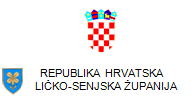 